Základná škola Sama Cambela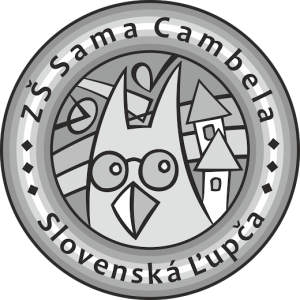 Školská 14976 13 Slovenská Ľupča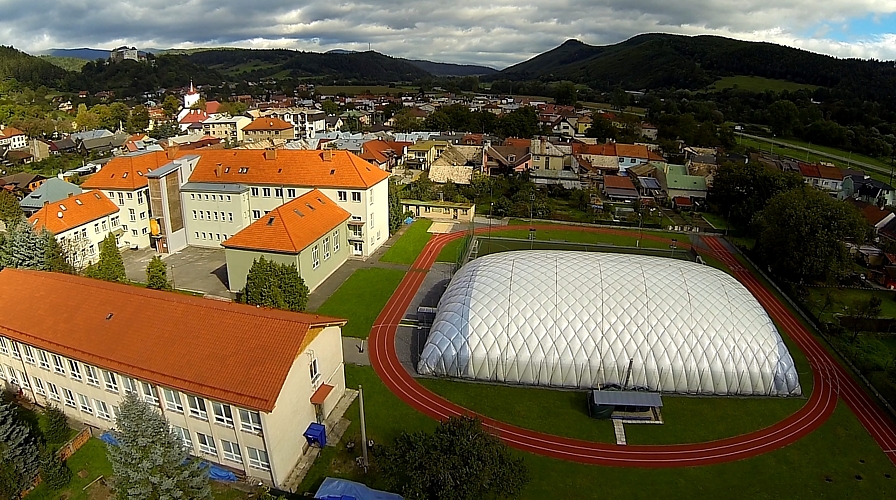 „ŠKOLA PRE ŽIVOT“Verní tradíciám, otvorení Európe...Identifikačné údajeStupeň vzdelania :			ISCED 1, ISCED 2Dĺžka štúdia : 				štyri roky, päť rokovVyučovací jazyk : 			slovenský Študijná forma : 			denná Druh školy : 				štátna   Predkladateľ: Riaditeľ školy :				Mgr. René KováčikKoordinátor pre tvorbu iŠkVP :		PaedDr. Jana Krížová, PhD.Ďalšie kontakty :			Mgr. Renáta MaloveskáZriaďovateľ: Názov :					Obec Slovenská ĽupčaAdresa :				97613 Slovenská Ľupča, Námestie SNP 13Platnosť dokumentu od: 28.08.2015						Mgr. René KováčikZáznamy o zmenách, inováciách a úpravách iŠkVP1.1 Charakteristika školy	ZŠ Sama Cambela je plnoorganizovaná škola s ročníkmi 1. – 9. a skladá sa z dvoch budov, ktoré sú v jednom školskom areáli. Hlavná budova je trojpodlažná s počtom tried 17 a vyučujú sa v nej žiaci 5. – 9. ročníka. V priestoroch tejto budovy sa nachádza aj jedáleň a telocvičňa. Menšia budova je dvojpodlažná s počtom tried 10. V tejto budove sa vyučujú žiaci 1. – 4. ročníka. Organizačnou súčasťou školy je aj školský klub detí, ktorý sídli v budove 1. stupňa a centrum voľného času.	Školstvo v Slovenskej Ľupči má svoju históriu už od 16. storočia (približne rok 1560) keď bola v slobodnom kráľovskom mestečku založená prvá škola. Naša škola je jej pokračovateľom. V roku 1997 škola získala právnu subjektivitu a od roku 2002 sa jej zriaďovateľom stala obec Slovenská Ľupča. Dôležitým medzníkom v jej histórii bol rok 2006 kedy škola získala čestný názov Základná škola Sama Cambela po významnom ľupčianskom rodákovi, jazykovedcovi Dr. Samovi Cambelovi.	Škola sa nachádza v tichom prostredí mimo frekventovaných ciest a jej dostupnosť pre našich žiakov je veľmi dobrá, pretože sa nachádza v centre obce. Celkový počet žiakov našej školy sa pohybuje okolo 320 a počet zamestnancov školy je približne 41. Približný počet žiakov školského klubu detí je 102 a centra voľného času cca. 320 žiakov. 	Škola poskytuje: Primárne vzdelávanie ISCED 1 – 1. stupeň základnej školy (1. – 4. ročník),Nižšie sekundárne vzdelávanie ISCED 2 – 2. stupeň základnej školy (5. – 9. ročník).Naša ZŠ Sama Cambela sa zapojila do výzvy "V ZŠ úspešnejší" s projektom "Inkluzívny tím v ZŠ Sama Cambela“ a v rámci operačného programu Ľudské zdroje získala z Európskeho sociálneho fondu a  nenávratný finančný príspevok. Tieto finančné prostriedky sú viazané na nové pracovné miesta pre troch členov inkluzívneho tímu - pedagogického asistenta, sociálneho pedagóga a školského psychológa.  Cieľom projektu je zvýšiť inkluzívnosť a rovnaký prístup ku kvalitnému vzdelávaniu a zlepšiť výsledky a kompetencie žiakov so ŠVVP.Kód projektu v ITMS2014+ je NFP312010K859Typ projektu: dopytovo-orientovanýProjekt bude prebiehať od 1. septembra 2018 do 31. augusta 2021.Charakteristika žiakov ZŠ Sama Cambela navštevujú žiaci vo veku 6 až 15 rokov. Spádové obce sú Hiadeľ, Lučatín, Moštenica a Podkonice. Dochádzajúci žiaci tvoria cca 30 % celkového stavu žiakov. Veľká väčšina našich žiakov pokračuje v štúdiu na stredných školách, končiacom maturitnou skúškou, čomu prispôsobujeme aj zameranie školy (cudzie jazyky, počítačová gramotnosť, finančná gramotnosť...) starostlivo dodržiavame ľudské práva a uplatňujeme tvorivo-humanistický štýl vyučovania.Naša škola dáva šancu na vzdelanie všetkým. Školu navštevujú aj žiaci so špeciálnymi výchovno-vzdelávacími potrebami (ďalej len ŠVVP), ktorým sa venuje školský špeciálny pedagóg (ďalej len ŠŠP) v spolupráci s inkluzívnym tímom pozostávajúcim z asistentov učiteľa, sociálneho pedagóga a školského psychológa. Títo žiaci tvoria na škole približne 12 % žiakov. Integračný program je podporovaný odbornou vyspelosťou vyučujúcich, spoluprácou s centrami pedagogicko-psychologického poradenstva a prevencie a špeciálnym pedagogicko-psychologickým centrom, s detským lekárom a v neposlednom rade i s rodičmi.Našu školu navštevujú i žiaci s intelektovým nadaním. Zameriavame sa na ich osobný pokrok vo vybranej oblasti individuálnym prístupom a umožňujeme im prezentáciu vlastných schopností na krajských i celoslovenských súťažiach. Žiaci sa zapájajú aj do rôznych projektov, ktoré riešia na miestnej či medzinárodnej úrovni.Naša ZŠ od prvého ročníka poskytuje výučbu cudzieho jazyka – anglického jazyka, na 2. stupni škola poskytuje možnosť výučby nemeckého a ruského jazyka. Okrem povinných vzdelávacích predmetov sa na škole vyučuje regionálna výchova a environmentálna výchova. Zameriavame sa aj na výchovu mladých športovcov od 3. ročníka vytvorením športových tried so všeobecnou športovou prípravou a na 2. stupni sa zameriavame na prehadzovanú, volejbal,  branný viacboj, v atletiku, športovú gymnastiku a kolektívne športy – vybíjanú, futbal, floorbal, basketbal. Vytvárame pre nich vhodné podmienky tak, aby mohli dôstojne reprezentovať školu na podujatiach okresného, krajského a celoslovenského charakteru. Charakteristika pedagogického zboruPedagogický zbor je stabilizovaný. Tvoria ho kvalifikovaní učitelia s pedagogickou a odbornou spôsobilosťou. Väčšina má dlhoročné pedagogické skúsenosti a spolu s mladými pedagógmi sa podieľajú na postupnej premene školy. Jej základom je systematické vzdelávanie pedagógov. Takmer všetci učitelia majú osvedčenie na využívanie informačno-komunikačných technológií na vyučovaní. Väčšina učiteľov má taktiež prvú atestáciu. Kolektív učiteľov je vekovo rôznorodý, všetci sa však snažia zachytávať moderné trendy vo vyučovaní. Krédom celej školy je najmä kvalita vzdelávania.Priemerný počet pedagogických zamestnancov, potrebných vzhľadom na veľkosť školy, je 34. Odbornosť patrí medzi najdôležitejšie priority školy, pohybuje sa okolo 95 %. Počet pedagógov, vzhľadom na veľkosť školy, nám umožňuje odučiť väčšinu predmetov odborne kvalifikovanými pedagógmi.	Na škole pracujú na plný úväzok dvaja školskí špeciálni pedagógovia, ktorí sa systematicky a individuálne venujú žiakom so špeciálnymi výchovno-vzdelávacími potrebami, poskytujú poradenské služby pedagógom školy a rodičom žiakov. Na škole pracujú aj štyria asistenti učiteľa (štátny rozpočet 3/projekt 1). Inkluzívny tím dopĺňajú sociálny pedagóg a školský psychológ. Výchovnému a kariérnemu poradenstvu pre žiakov a ich rodičov sa venuje výchovný poradca školy. Okrem nich máme na škole koordinátorov prevencie drogových závislostí, environmentálnej výchovy a výchovy k manželstvu a rodičovstvu, regionálnej výchovy, Zdravej školy a Zelenej školy.Pri požiadavkách na kontinuálne vzdelávanie pedagogických zamestnancov z hľadiska potrieb školy, jej profilácie treba:Umožniť učiteľom kvalifikácie učiteľstvo pre 1. stupeň ZŠ alebo odboru predškolská a elementárna pedagogika rozvoj vo vybranej špecifickej oblasti, vyplývajúcej z ich pracovného zamerania.Umožniť učiteľom, vyučujúcim na 2. stupni ZŠ, získanie 1. alebo 2. atestačnej skúšky v základnej aprobácii alebo získanie novej aprobácie vo vybranom predmete.Umožniť špeciálnym pedagógom rozšíriť svoje vedomosti a zručnosti v oblasti práce s deťmi zo znevýhodneného sociálneho prostredia alebo s deťmi so špeciálnymi vyučovacími metódami.Umožniť výchovnej poradkyni rozšíriť svoje vedomosti v oblasti pedagogického poradenstva.Dať možnosť asistentom učiteľa rozšíriť vedomosti z oblasti špeciálnej pedagogiky a pedagogickej diagnostiky.Umožniť vychovávateľkám v školskom klube detí rozšíriť vedomosti z oblasti pedagogiky voľného času a využívania inovatívnych metód v ŠKD.Naši učitelia každoročne využívajú ponuku Metodicko-pedagogického centra v Banskej Bystrici na autoedukáciu.	Kolektív pedagogických zamestnancov tvorí 27 učiteliek, 2 odborné zamestnankyne  a 7 učiteľov. V ŠKD pracujú štyri vychovávateľky. Všetci okrem jednej pedagogickej zamestnankyne majú pedagogickú aj odbornú spôsobilosť. Na škole pracujú štyria asistenti učiteľa. Okrem spomínaného počtu pedagogických zamestnancov v škole pracujú dve špeciálne pedagogičky, sociálny pedagóg a školský psychológ. Funkciu výchovného poradcu vykonáva jedna učiteľka. V škole pracujú aj traja katechéti – náboženstvo rímsko-katolícke a evanjelické. Škola svojim žiakom poskytuje i prácu koordinátora  „Ukážem ti cestu k láske“ – cyklus v rámci Výchovy k manželstvu a rodičovstvu.  Organizácia prijímacieho konania Naša základná škola vychádza v ústrety každému rodičovi, ktorý sa rozhodne pre vzdelávanie svojho dieťaťa na jej pôde. Zápis do 1. ročníka sa realizuje v zmysle Zákona č. 245/2008 Z. z. o výchove a vzdelávaní (školský zákon) a o zmene a doplnení niektorých zákonov a všeobecne záväzných predpisov a pokynov zriaďovateľa – obce Slovenská Ľupča. Na základné vzdelávanie do 1. ročníka prijímame deti, ktoré dovŕšili šiesty rok veku a dosiahli školskú spôsobilosť a o prijatie ktorých požiada na základe zápisu zákonný zástupca dieťaťa. Do 1. ročníka výnimočne prijímame i deti, ktoré nedovŕšili šiesty rok veku, a to vždy po vyjadrení príslušného zariadenia výchovného poradenstva a prevencie a všeobecného lekára pre deti a dorast. Do piateho ročníka sa výber žiakov nerobí. Spôsob, podmienky ukončenia výchovy a vzdelávania a vydávanie dokladu o vzdelaní Podľa § 19 a 20 zákona č. 245/2008 Z. z. o výchove a vzdelávaní (školský zákon) a o zmene a doplnení niektorých zákonov úspešným absolvovaním posledného ročníka ucelenej časti školského vzdelávacieho programu pre prvý stupeň základnej školy získavajú žiaci primárne vzdelanie. Dokladom o získanom stupni vzdelania je vysvedčenie s doložkou. Termín, čas zápisu a potrebné doklady na zapísanie dieťaťa do 1. ročníka sú vo VZN obce Slovenská Ľupča a spádových obcí, zverejnené sú aj v budove školy, na informačnej tabuli a webovej stránke. O prijatí rozhodne riaditeľ školy do 30.júna, ktorý predchádza školskému roku, v ktorom sa začne základné vzdelávanie. O prijatí dieťaťa so špeciálnymi výchovno-vzdelávacími potrebami rozhoduje riaditeľ školy na základe písomnej žiadosti zákonného zástupcu dieťaťa a písomného vyjadrenia príslušného zariadenia výchovného poradenstva a prevencie. Od plnenia povinnej školskej dochádzky nemožno žiaka oslobodiť. Riaditeľ školy môže rozhodnúť o odklade jej plnenia o jeden školský rok, ak dieťa nedosiahlo školskú spôsobilosť a zrelosť, a to na základe písomnej žiadosti zákonného zástupcu žiaka a písomného vyjadrenia príslušného zariadenia výchovného poradenstva a prevencie.Pre dosiahnutia sekundárneho vzdelávania školského vzdelávacieho programu pre druhý stupeň základnej školy získavajú žiaci nižšie stredné vzdelanie. Dokladom o získanom stupni vzdelania je vysvedčenie s doložkou. Projekty školyNa ZŠ Sama Cambela plníme niekoľko dlhoročných projektov. Podľa zamerania sa na ich realizácii podieľa buď celá škola, alebo len stupeň 1. alebo 2., prípadne vybraný ročník žiakov. Kvôli lepšej prehľadnosti sme ich rozdelili nasledovne: Celoškolské projekty:Škola podporujúca zdravie Projekt je zameraný na osvetovú činnosť v oblasti zdravia, zdravej výživy, zdravého životného štýlu, na skrášľovanie životného prostredia, environmentálnu výchovu a humanizáciu medziľudských vzťahov. Program podpory zdravia v našej škole znamená:zdravé učenie,vytvorenie bezpečného, pokojného a príjemného prostredia,široká ponuka metód a foriem vyučovania, inšpirovaných rôznymi pedagogickými smermi,ďalšie vzdelávanie učiteľov,posilňovanie zdravého životného štýlu žiakov a zamestnancov správnou životosprávou a pravidelnými športovými aktivitami,práce s informáciami – o zdravom životnom štýle, životnom prostredí,prevencia sociálno-patologických javov,zapájanie rodičov a samosprávy do preventívnych aktivít školy, do športových a umeleckých podujatí, exkurzií a súťaží,rozvíjanie tvorivosti a nadania žiakov mimovyučovacími aktivitami a krúžkami,spolupráca so psychológom, špeciálnym pedagógom, výchovným poradcom školy, triednymi učiteľmi, rodičovskou radou a materským centrom Kľúčik v Slovenskej Ľupči,dôsledné dodržiavanie pitného režimu na škole u žiakov aj zamestnancov školy.V rámci projektu Zdravá škola je každoročne vypracovaný plán práce zdravej školy obohatený o nové činnosti. Medzi aktivity a podujatia, ktoré uskutočňujeme každoročne, patria: Ovocná streda, Športom proti drogám, besedy s príslušníkmi policajného zboru, lekármi, psychológmi, záchranármi, ovocné občerstvenie na karnevale, mliečny program, Zahrajme sa, Tancom proti drogám, Deň narcisov, výchovné koncerty, ako aj iné  kultúrne podujatia, ochutnávka produktov zdravej výživy na slávnostnom vyhodnotení školského roka. Regionálna výchovaNaša základná škola patrí od roku 1998 do celoslovenského Združenia škôl s rozšíreným vyučovaním regionálnej výchovy a ľudovej kultúry. Cieľom zaradenia regionálnej výchovy do vyučovania je oboznámiť žiakov s históriou, geografiou, kultúrou, tradíciami, faunou, flórou, zvláštnosťami a zaujímavosťami regiónu, vytvárať u žiakov predpoklady na rozvíjanie citu ku krásam svojho regiónu, prírody, staviteľstva, ľudového umenia a kultúrneho dedičstva našich predkov. Vypracované sú tematické výchovno-vzdelávacie plány pre regionálnu výchovu v jednotlivých ročníkoch a prvky regionálnej výchovy sú začlenené aj do ostatných predmetov. Pracujeme s tromi metodickými materiálmi: Čítanka o Slovenskej Ľupči, Využitie netradičných foriem vyučovania v zemepise so zameraním na regionálnu výchovu a Náš región – jeho minulosť a tradície. Regionálna výchova je posilnená v školskom vzdelávacom programe pridaním dvoch hodín na 1. stupni so zameraním  na región Slovenskej Ľupče (v 3. roč.) a na mikroregión Pod Panským dielom (v 4. roč.). Na druhom stupni sú pridané hodiny regionálnej výchovy v predmetoch geografia, prírodopis, hudobná výchova a dejepis. Okrem toho je 1 hodina zameraná na zručnosť žiakov pod názvom Remeslá starých rodičov a žiaci môžu navštevovať krúžok Spoznaj Ľupčiansky chotár.Počas školského roka organizujeme rôzne besedy s významnými osobnosťami Slovenskej Ľupče, navštevujeme starších obyvateľov, od ktorých sa dozvedáme, ako sa žilo v minulosti, pripravujeme relácie o ľudových tradíciách a zvláštnostiach nášho regiónu, vymetáme kúty školy na deň svätej Lucie. Chodíme na prírodovedné vychádzky do okolia, spoznávame chránené územia v okolí, pripravujeme projekty s regionálnou tematikou, navštevujeme zaujímavé historické miesta, spolupracujeme s obecným úradom pri vyhľadávaní čiernych skládok v obci.Každý rok sa lúčime so zimou vynášaním Moreny, pripravujeme žiacke výrobky, ktoré predstavujeme na vianočných trhoch. Vedomosti o obci si žiaci siedmeho ročníka preverujú v zábavno-súťažnom kvíze o Slovenskej Ľupči. Prispievame do Ľupčianskych zvestí. Vďaka týmto aktivitám rozvíjame vzťah k svojmu rodisku, ľudovému umeniu a uchovávame kultúrne dedičstvo našich predkov.Zelená školaV školskom roku 2011/2012 sa naša škola zapojila do programu Zelená škola. Je to certifikačno-vzdelávací program, ktorý je súčasťou celosvetovej siete Eco-School a od roku 2004 pomáha aj slovenským školám realizovať environmentálnu výchovu, prepojenú s praktickými krokmi. Tie vedú žiakov a celú školu k šetrnejšiemu prístupu voči životnému prostrediu, t. j. pomáhajú znížiť negatívny vplyv školy na životné prostredie. V programe Zelená škola sa uplatňuje praktická metodika 7 krokov: zostavenie Kolégia Zelenej školy,environmentálny audit školy,akčný plán,monitoring a hodnotenie,pro-environmentálna výučba,informovanie a spolupráca,eko-kódex školy.Náplňou programu je splnenie týchto 7 krokov Zelenej školy počas certifikačného obdobia. Školy, ktorým sa podarí úspešne zrealizovať všetkých 7 krokov, získajú na konci certifikačného obdobia medzinárodné ocenenie – certifikát „Zelená škola“ a vlajku Eco-Schools. V každom školskom roku zostavujeme kolégium – je to pracovný tím, ktorý analyzuje súčasnú situáciu na škole v 6 oblastiach (voda, odpad, energia, doprava a ovzdušie, zelené obstarávanie, zeleň a ochrana prírody) a následne navrhuje zlepšenia, ktoré sa zapojením celej školy snažíme zrealizovať. Z environmentálneho auditu školy nám vyplynula téma „doprava a ovzdušie“, ktorej sme sa začali viac venovať. Navrhli sme akčný plán, ktorý je zostavený na dva školské roky. V rámci projektu „Záhrada, ktorá učí“ sme pre lepšie vzdelávanie v duchu zelenej školy zriadili na školskom areáli eko-učebňu – drevený altan vhodný pre výučbu na čerstvom vzduchu.Rozvoj IKT na škole – INFOVEK Projekt je zameraný na zavádzanie informačno-komunikačných technológií do výchovno-vzdelávacieho procesu a života školy a zasahuje do troch oblastí: • využívania počítačov a IKT vo výchovno-vzdelávacom procese, • oblasti sprístupnenia počítačov a IKT žiakom v mimovyučovacom čase, • ďalšieho vzdelávania pedagogických zamestnancov so zameraním na IKT.Finančná gramotnosť	Projekt sa začal na škole plniť od šk. roku 2015/2016. Projekt je zameraný na pochopenie finančnej gramotnosti ako  schopnosti využívania poznatkov, zručností a skúseností na efektívne riadenie vlastných finančných zdrojov s cieľom zaistiť celoživotné finančné zabezpečenie seba a svojej domácnosti. Keďže ide o stav neustáleho vývoja, ktorý umožňuje každému jednotlivcovi efektívne reagovať na nové osobné udalosti a neustále meniace sa ekonomické prostredie, považujeme za potrebné venovať tejto téme zvýšenú pozornosť. Pre úspešnú realizáciu vzdelávania v oblasti finančnej gramotnosti je najdôležitejšie jej porozumenie a preto v rámci celoškolského projektu realizujeme viacero aktivít, do ktorých sú zapojení učitelia i žiaci. Menšie školské projekty:Vitajte u nás, prváci – otvorený zápis prvákov do ZŠ, ktorý pripravia pre nich ich učitelia. Ľupčiansky čitárik – regionálna súťaž v čitateľskej gramotnosti, tento rok už 6. ročník.Vianočné trhy – celoškolská akcia, prezentujúca remeselnícku zručnosť žiakov našej školy.Deň remesiel – spoznávanie remeselníckej zručnosti z minulosti od domácich remeselníkov a rozvoj mediálnej výchovy.Vynášanie Moreny – celoškolská akcia, uchovávajúca tradície, viažuce sa k príchodu jari.Kvíz o Slovenskej Ľupči – overenie vedomostí žiakov 7. ročníka o Slovenskej Ľupči v rámci regionálnej výchovy.Futbalový zápas učitelia – žiaci – priateľské športové podujatie na konci školského roka.Olympijské hry – olympijské atletické disciplíny pre žiakov 1. stupňa škôl z Banskobystrického okresu.Slávnostná akadémia – prezentácia schopností a umeleckého nadania žiakov našej školy.Tancom proti drogám – tanečná súťaž pre žiakov 1. – 9. roč. Vymetanie kútov na Luciu – dodržiavanie kalendárneho zvykoslovia.Výstavky žiackych prác k výročnému zvykosloviu – prezentácia umeleckej činnosti žiakov 2. stupňa ZŠ.Kabu – privítanie piatakov na 2. stupni ZŠ – priateľské privítanie piatakov na 2. stupni ZŠ.Hry deviatakov s prvákmi – najstarší žiaci si pripravia hry a súťaže pre najmladších. Kvíz Cyril a Metod – kvíz pre žiakov o našej histórii.Ročníkové projektyTvoria súčasť plánov práce predmetových komisií. Realizujú sa počas školského roka v rámci výchovno-vzdelávacieho procesu jednotlivých predmetov.Takisto sa pravidelne zapájame do projektov Otvorená škola, Konto Orange, T – Mobile, Nadácia Volkswagen, Nadácia Matice slovenskej, Ekofond,  Envirofond, Erasmus, Comenius a Comenius plus. 1.7 Spolupráca s rodičmi a inými subjektmiS obcou má škola veľmi dobré vzťahy. Navzájom si vychádzame v ústrety a naša spolupráca so zriaďovateľom je na vysokej úrovni.Škola veľmi úzko spolupracuje s materskou školou a základnou umeleckou školou. Spolupráca je založená na aktivitách školy pre budúcich potencionálnych našich žiakov. Škola ponúka ZUŠ svoje priestory a spoločne organizujeme rôzne kultúrne podujatia pre verejnosť.V rámci športového vyžitia spolupracujeme s Futbalovým klubom Slovenská Ľupča, DFS Drienka a DFS Dratvárik, oddielom Karate a s inými oddielmi, ktoré pôsobia v obci. Naši učitelia spolu so žiakmi využívajú dlhodobú spoluprácu s pedagogicko-psychologickou poradňou, ktorá pomáha riešiť vzniknuté problémy, ale aj ako subjekt, pôsobiaci svojimi aktivitami i preventívne. Žiakom školy a ich rodičom poskytujeme služby výchovného poradcu a špeciálneho pedagóga.Škola spolupracuje aj s týmito inštitúciami: Obec Slovenská Ľupča, Obecná knižnica, MKS a Centrum pedagogicko-psychologického poradenstva v Banskej Bystrici.Rada školy Rada školy je orgánom, ktorý pôsobí na pôde školy. Pozostáva z 11 členov v nasledovnom zastúpení: 4 rodičia, 4 poslanci obecného zastupiteľstva, 1 správny zamestnanec a 2 zamestnanci školy. Rada školy sa v priebehu školského roka stretáva minimálne 4-krát a v prípade potreby i viackrát. Rodičovská radaNa pôde školy od samotného založenia pracuje rodičovská rada. Rodičovskú radu tvoria zástupcovia jednotlivých tried. Na čele rodičovskej rady je predseda. Rodičovská rada pri našej školy je právnym subjektom so svojimi kompetenciami. Schôdze rodičovskej rady sa v posledných rokoch ustálili v pravidelných intervaloch. 1.8 Priestorové a materiálno–technické podmienky školyPriestorové podmienky školy sú výborné. Školský areál sa rozkladá na ploche . Škola má 2 budovy, veľké športové ihrisko a umelý viacúčelový trávnik. Telocvičňa školy má 180m2. V  šk. roku 2011/12 sme dokončili nový 200 m bežecký ovál. Od decembra 2012 sme dokončili multifunkčné ihrisko, ktoré v zimných mesiacoch býva prekryté  nafukovacou halou.V školskom roku 2007/2008 sa presťahovala do našej hlavnej budovy aj ZUŠ, ktorá sa oddelila od ZUŠ Brusno. Od školského roka 2008/09 vstupuje do platnosti nový školský zákon, ktorý znižuje počty žiakov v triedach. Práve z tohto dôvodu sa uskutočnila rekonštrukcia hlavnej budovy ZŠ, kde sa vytvoril v podkroví priestor pre ZUŠ. V hlavnej budove sa vyučujú žiaci 5. – 9. ročníkov.  Rekonštrukciou tejto budovy v školskom roku 2005/06 sa výrazne zmenili  podmienky našich zamestnancov a žiakov  na 2. stupni ZŠ k lepšiemu.V budove 1. stupňa sídli aj školský klub detí. Táto budova prebehla rekonštrukciou v roku 2013 a v budove sa výrazne zlepšili podmienky na edukáciu.	Všetky triedy majú kmeňové učebne. Škola má zriadené a využíva tieto odborné učebne: učebňa IKT (20 počítačov), multimediálna učebňa (interaktívna tabuľa a 21 počítačov), tabletová učebňa (20 tabletov) s interaktívnou tabuľou pre žiakov 1. stupňa, učebňu pre estetiku a etiku, učebňa regionálnej výchovy – Izba pána učiteľa, školská kuchynka a dielne pre potreby výučby technickej výchovy. Na 1. stupni je v jednej triede umiestnený jeden stropný dataprojektor a jeden interaktívny dataprojektor, jeden mobilný dataprojektor. V jednej triede je namontovaný systém E-bean. Na 2. stupni sú v učebniach umiestnené statické interaktívne dataprojektory v 11 triedach. V jednej triede je namontovaný systém E-bean. Učiteľom sú k dispozícii i dva mobilné dataprojektory a notebooky pre každého učiteľa. Oba stupne majú možnosť využívať vizualizér.	Tieto odborné učebne umožňujú plne realizovať učebné osnovy a zvolené učebné varianty. Vybavenie kabinetov je postačujúce, ale pomôcky je potrebné pravidelne inovovať. Pri ich výmene je veľmi nápomocná rodičovská rada.Škola má školskú výdajnú jedáleň. Stravu dodáva p. Šagát – Jedáleň SOU elektrotechnické. Školská jedáleň bola v auguste 2012 zrekonštruovaná. Za podpory rodičovskej rady a sponzorstva nájomcu boli zakúpené nové stoly, stoličky a jedáleň bola vymaľovaná. Škole je k dispozícii aj miestne kultúrne stredisko s kapacitou 300 miest a spoločenská miestnosť s kapacitou 80 miest.V záujme školy je vybudovanie bezbariérového prístupu aj napriek tomu, že v šk. roku 2018/19 školu nenavštevuje ani jeden žiak, ktorý potrebuje bezbariérový prístup.1.9 Škola ako životný priestor Škola sa snaží poskytnúť žiakom príjemné prostredie, v ktorom sa budú dobre cítiť, čo dopomôže k tomu, aby dosahovali aj dobré vzdelávacie výsledky. Snaží sa o správnu klímu aj v pedagogickom kolektíve. Žiaci svoje pocity, názory vyjadrujú v elektronickom školskom časopise, ktorý vydávajú nepravidelne. Pre lepšiu informovanosť rodičov o dianí v škole o známkach ich detí máme spustenú webovú stránku a zaviedli sme internetovú žiacku knižku. Naše budovy školy sú primerane upravené. O kvetinovú výzdobu školy sa stará vyučujúca spolu so žiakmi. Triedni učitelia sú správcami tried a o triedy sa starajú spoločne so žiakmi. Vo vestibuloch školy sú vystavené trofeje, získané v súťažiach. Škola pripravuje vo vestibuloch škôl rôzne výstavky prác žiakov. Tiež tu máme umiestnené stoly na stolný tenis, ktorý žiaci hrávajú aj počas prestávok. Prezentácia školy smerom k verejnosti  sa deje trojakým spôsobom : prezentácia na vývesnej tabuli pred OÚ,prezentácia v Ľupčianskych zvestiach (mesačník OÚ),akadémia pre Ľupčiansku verejnosť (kultúrny program každý rok venovaný inej problematike).Škola sa snaží aj o budovanie priateľskej atmosféry medzi žiakmi navzájom v rámci spoločných ročníkových aktivít alebo aktivít celého stupňa, či školy. Pre porozumenie medzi pedagógmi navzájom organizuje spoločné posedenia a športové akcie minimálne 3x do roka. 1.10 Podmienky na zaistenie bezpečnosti a ochrany zdravia pri výchove a vzdelávaní Pri zaistení podmienok dbáme o bezpečnosť a ochranu zdravia pri práci, protipožiarnu a civilnú ochranu. Škola pre zabezpečenie bezpečnosti žiakov dala nainštalovať kamerový systém v budove 2. stupňa, ktorý znemožňuje neprimerané správanie sa žiakov, ako aj zaobchádzanie so školským majetkom. Školský kamerový systém sa používa za podmienok, ktoré odsúhlasila rodičovská rada a zamestnanci školy.Bezpečnosť a ochrana zdravia pri výchove a vzdelávaní sa zaisťuje nasledovne: Škola zabezpečuje bezpečné a zdraviu vyhovujúce podmienky v priestoroch školy. Pravidelnými školeniami zamestnancov školy o BOZP a PO (preškolenie 1-krát za 2 roky na začiatku školského roka). Poučením žiakov o BOZP a PO prostredníctvom triednických hodín na začiatku školského roka, a preukázateľne pred hromadnými akciami. Poučením zákonných zástupcov žiakov o BOZP a PO a oboznámením so školským poriadkom prostredníctvom triednych ZRPŠ na začiatku školského roka. Pravidelnými kontrolami stavu BOZP technikom BOZP a vedením školy. Odstraňovaním nedostatkov podľa výsledkov revízií, obhliadok budovy a nahlasovaním závad. Zabezpečením potrebných ochranných pracovných prostriedkov pre zamestnancov školy. Dvakrát ročne musia byť žiaci oboznámení s požiarnou prevenciou, požiarnymi signálmi na účelovom cvičení a didaktických hrách. Súčasne bude prevedený nácvik požiarneho poplachu.Škola má vlastného autorizovaného bezpečnostného technika, ktorý vykonáva pravidelné kontroly bezpečnosti a ochrane zdravia, požiarnej ochrany, organizuje pre zamestnancov školy pravidelné školenia BOZP. Zabezpečuje, aby priestory školy boli pre všetkých čo najmenej rizikové. Podmienky, ktoré sú vytvorené na našej škole, sú vhodné na tvorivú na pokojnú prácu žiakov a zamestnancov školy.Koordinátor BOZP a CO pre školu – Mgr. René Kováčik.Bezpečnostný technik pre školské a pracovné úrazy – Mgr. Michal Hlaváč.Bezpečnostný technik pre BOZP, PO a CO a pracovná zdravotná služba – zabezpečuje ju firma Pyroboss, s.r.o. B. Bystrica – Nemce.Naša škola sa snaží o všestranný rozvoj svojich žiakov. Jej záujmom je rozvíjať žiakovu osobnosť komplexne a inovatívne. Preto si zakladáme na výbere pedagógov a rozvíjame ich schopnosti a poskytujeme im tvorivé prostredie. Snažíme sa im umožniť kvalitné podmienky na vzdelávanie žiakov, využívame prostriedky IKT, inovujeme učebné pomôcky. Vytvárame priateľský kolektív, ktorý má oporu vo vedení školy.	Pre komplexný rozvoj žiakov praktizujeme všetky dostupné vzdelávacie programy. Uplatňujeme zásady  didaktického konštruktivizmu, z ktorého vychádza i humanizmus, ktorý vedie k individualizácii učebného procesu. Dbáme na dodržiavanie ľudských práv a žiakov oboznamujeme s právami dieťaťa. Naším cieľom je vychovať ľudí s dobrou znalosťou anglického jazyka a čiastočnou znalosťou druhého jazyka (nemeckého alebo ruského). Z tohto dôvodu v našej škole pôsobia prevažne kvalifikovaní učitelia cudzích jazykov a ich výučbu podporujú konverzácie s anglickým lektorom. Ďalším cieľom je rozvíjať zručnosti v oblasti informačno-komunikačných technológií. Rodičovská verejnosť očakáva od školy, že naučí žiaka pracovať s IKT, a to predovšetkým ako s prostriedkom na získavanie vedomostí a zručností v živote. V praxi to znamená, že škola disponuje kvalifikovanými učiteľmi, ktorí dokážu prostredníctvom IKT vyučovať akýkoľvek predmet, čo zvýši záujem žiakov a atraktivitu predmetnej problematiky. V oblasti rozvoja matematickej gramotnosti sme začali od 1. a 5. ročníka uplatňovať  alternatívny prístup prof. Hejného, tzv. zážitkové a objaviteľské postupy v matematickej realite. Rozvoj športového nadania realizujeme prostredníctvom vytvorených športových tried zameraných na všeobecnú športovú prípravu. Žiakom sa od 3. ročníka ZŠ venujú kvalifikovaný tréneri.  Ďalej sa snažíme viesť žiakov k environmentálnemu a národnému cíteniu, pretože naša vlasť, krajina je prvotnou skúsenosťou žiaka, prostredie ovplyvňuje jednotlivca, nesie odkaz národného dedičstva. Venujeme sa dopravnej výchove, rozvoju kultúry a kultúrneho povedomia žiakov či už návštevami koncertov, divadielok, alebo aj ich vlastnou tvorbou. Venujeme sa aj výchove k manželstvu a rodičovstvu, pretože rodina je jedným zo základov každej spoločnosti. Takýmto spôsobom chceme našich žiakov pripraviť na stredoškolské štúdium pri dosahovaní vysokého štandardu zručností a schopností používaním najmodernejších vyučovacích foriem a metód edukácie. V neposlednom rade sa takto pripravení žiaci budú môcť v budúcnosti lepšie uplatniť v medzinárodnom konkurenčnom prostredí. Na zlepšenie kvality vyučovacieho procesu je potrebné držať krok so súčasnými koncepciami a formami vyučovacieho procesu hospodársky vyspelých krajín a aktívne ich zapájať do nášho prostredia, pričom treba zohľadňovať špecifické podmienkyZákladná škola Sama Cambela v Slovenskej Ľupči v nadväznosti na prijaté dokumenty Slovenskej republiky (Koncepcia rozvoja výchovy a vzdelávania, Národný program výchovy a vzdelávania, Štátny vzdelávací program), ktoré sa dotýkajú problémov a úloh školstva v budúcnosti, kvality výchovy a vzdelávania, jej humanizácie, efektívnosti, profesionalizácie a konkurencieschopnosti, vypracovala Koncepciu rozvoja základnej školy. Transformáciou školstva prešli zriaďovateľské funkcie základného školstva na obce a mestá (od polovice roku 2002), preto škola úzko spolupracuje s obcou aj v oblasti plánovania rozvoja školy v miestnych podmienkach. Škola umožní všetkým žiakom získať dostatočné všeobecné vedomosti a zručnosti vo všetkých všeobecnovzdelávacích predmetoch a hlboké odborné vedomosti vo všetkých zvolených voliteľných predmetoch. Umožní rozvoj kľúčových kompetencií, kde jednotlivci majú byť schopní používať široký výber nástrojov na efektívnu interakciu so svojím prostredím: kognitívne (vedomosti, skúsenosti), materiálne ako napr. digitálne technológie a tiež socio-kultúrne ako napr. jazyk. Týmto nástrojom potrebujú porozumieť dostatočne na to, aby ich mohli adaptovať na svoje vlastné účely – čiže používať ich interaktívne. V stále viac navzájom závislom svete jednotlivci majú byť schopní spolupracovať s ostatnými. A tým, že budú prichádzať do styku s ľuďmi z rôznych prostredí, je pre nich dôležité, aby boli schopní integrovať sa v heterogénnych skupinách. Ďalej viesť jednotlivcov, aby boli schopní prevziať zodpovednosť za riadenie svojich vlastných životov, situovať svoj život v širšom spoločenskom kontexte a konať autonómne. Škola zabezpečí podmienky na vzdelávanie žiakov so špeciálnymi výchovno-vzdelávacími potrebami tak, aby mali rovnocenný prístup ku vzdelaniu.Naša škola patrí v regióne Banská Bystrica medzi väčšie školy a je spádová, predpokladom pre zodpovedný pohľad do budúcnosti jej fungovania je znalosť perspektívneho obsadenia žiakmi, vychádzajúceho s matričných údajov a maximálne využívanie budov školy. V  neposlednom rade ide aj o konkurencieschopnosť našej školy v porovnaní s podmienkami škôl v najbližšom meste Banská Bystrica. Nastáva doba, keď sa kvalitou vyučovania, ponúkaním mimoškolských aktivít, úrovňou vyučovacích priestorov budeme musieť uchádzať o každého žiaka v najbližšom okolí.2.1 Ciele výchovy a vzdelávaniaStratégiou našej školy je poskytovať žiakom základné vzdelanie:aby boli úspešní v ďalších formách štúdia,aby získali vysoký stupeň schopnosti samostatne využívať rôzne zdroje informácií,aby boli hrdí, že sú príslušníkmi slovenského národa (regionálna výchova) ,aby boli ohľaduplní k svojmu okoliu (ľudia, príroda, veci) ,aby si uvedomili, že „učenie sa“ je pre nich v súčasnom trhovom hospodárstve nanajvýš dôležité,aby sa zdokonaľovali v cudzích jazykoch a v počítačovej gramotnosti,aby  integrovaní žiaci a žiaci so ŠVVP mali rovnocenný prístup k vzdelávaniu.Strategické ciele školy budeme systematicky plniť počas celého školského roka týmito konkrétnymi  prostriedkami :Na vyučovacích hodinách budeme vytvárať pre žiakov príjemné otvorené prostredie, aby vyučovací proces bol pre nich zaujímavý. Využívať pritom dostupnú techniku – počítače, video, vizualizéry, obrazové pomôcky, časopisy... Spájať vyučovací proces so životom v maximálnej možnej miere (všetci vyučujúci, počas celého školského roka).Venovať sústavnú pozornosť medziľudským vzťahom vo vzťahu učiteľ-žiak, žiak-žiak a posilňovať úctu k rodičom a ostatným osobám.V roku 2006 získala naša škola čestný názov „Základná škola Sama Cambela“. Samo Cambel bol slovensko-ľupčiansky rodák. Na túto skutočnosť sme hrdí. Triedni učitelia a učitelia slovenského jazyka a regionálnej výchovy využívajú triednické a vyučovacie hodiny na oboznámenie žiakov so životom tejto osobnosti. Viesť žiakov k dobrému spolunažívaniu s rómskymi spolužiakmi. Potláčať všetky náznaky šikanovania a netolerancie v školských kolektívoch (triedni učitelia, všetci učitelia, trvale).Dať každému žiakovi šancu, aby rozvíjal svoje schopnosti, talent a záujmy a zažil úspech, výnimočne úspešným žiakom zabezpečiť účasť na okresných, krajských, celoslovenských i medzinárodných súťažiach.Viesť žiakov, najmä v práci s triednymi kolektívmi (triedni učitelia), k získaniu vedomia, že dobré srdce a vzdelanie je pre žiakov najväčším bohatstvom (všetci vyučujúci, trvale).Viesť žiakov k vedomiu, že zrenovovaná škola neslúži len im, ale v budúcnosti bude slúžiť aj ich potomkom, a preto sa treba k majetku správať tak, ako k svojmu vlastnému (triedni učitelia, trvale).Neustále podporovať prácu špeciálneho pedagóga a inkluzívneho tímu (všetci učitelia, trvale).PK CJ a MZ sa pokúsi nadviazať kontakt so zahraničnou školou. Spoluprácu treba orientovať na možné výmenné pobyty žiakov (škola má úzku spoluprácu so ZŠ Třemošnice v ČR).Nepoľaviť v spolupráci s rodičmi a túto spoluprácu neustále zlepšovať (všetci vyučujúci, trvale.)Viesť žiakov k zdravému životnému štýlu, k športovaniu a rozvoja tela i ducha.Pokračovať v projektoch „Zelená škola“, „Regionálna výchova“, „Zdravá škola a protidrogová výchova“, „Manželstvo a rodičovstvo“, „Environmentálna výchova“  (koordinátori, podľa plánov).Zapájať sa do verejného života v obci, a tým zvyšovať kredit učiteľa vo verejnosti (všetci vyučujúci).Uskutočňovať pre žiakov vychádzky, vzdelávacie exkurzie a rozvíjať tým zážitkové vnímanie žiakov (všetci vyučujúci).Prispievať do „Ľupčianskych zvestí“, informovať verejnosť o činnosti školy (PK SJ, trvale).Vypracúvať projekty na získanie financií pre školu a zlepšenie výchovno-vyučovacieho procesu (vedenie školy, vedúci MZ a PK, trvale).Skvalitňovať materiálne vybavenie školy a zabezpečiť vhodné priestorové podmienky v škole, zároveň dbať o estetizáciu prostredia a aktivizovať metodické orgány a činnosť koordinátorov, čoho dôsledkom bude skvalitnenie výchovno-vzdelávacieho procesu (všetci vyučujúci, vedenie školy).2.2 Zameranie školy a stupeň vzdelania Pre nás je dôležité poznanie, o čo žiaci a ich rodičia v rámci edukačného procesu na základnej škole prejavujú záujem. Preto je veľmi dôležité každý rok urobiť analýzu postojov našich „klientov“, aby vedenie školy následným pôsobením na pedagogický kolektív zamestnancov napĺňalo predstavu žiakov, ich rodičov a pedagogických zamestnancov. Samozrejme, že je nevyhnutné, aby sme dodržiavali učebné osnovy, Štátny vzdelávací program, prislúchajúce právne normy a možné organizačné zabezpečenie školy. Poznatky sme zisťovali formou priamych pohovorov so žiakmi, s rodičmi na zasadnutiach výboru rodičovského združenia alebo anonymným dotazníkom, ktorý vyplnili rodičia a žiaci 2. stupňa našej školy. Ako priority školy máme stanovené – komplexný rozvoj osobnosti žiaka, ktorý pozostáva z výučby cudzích jazykov so zameraním na komunikatívnosť žiakov v cudzom jazyku, prácu s počítačom, kde by sme chceli dosiahnuť zvýšenú gramotnosť v oblasti IKT, športové aktivity, regionálnu, environmentálnu, dopravnú, protidrogovú výchovu a výchovu k manželstvu a rodičovstvu.Zmena tradičnej školy na modernú je náročnou úlohou, ale výsledky našich žiakov dokazujú, že sa nám to úspešne darí.  Zmenu  postoja učiteľ – žiak a zároveň spôsobu vzdelávania, v ktorom je žiak dominantný pri získavaní vedomostí a učiteľ sa stáva len pomocníkom, sa snažíme plniť už dlhšie obdobie. Na vyučovaní využívame nové formy vyučovania (blokové vyučovanie, brainstorming, projektové vyučovanie, tímové vyučovanie, zážitkové vyučovanie, metóda pokus - omyl... a i.).Kvalitné jazykové vzdelanie Každý z nás si uvedomuje potrebu a význam kvalitného jazykového vzdelania. Dobré osvojenie cudzieho jazyka pomáha žiakovi prekonávať bariéry, a tak prispievať v budúcnosti k zvýšeniu jeho mobility v osobnom živote, v ďalšom štúdiu a napokon v uplatnení sa na trhu práce. S cieľom zabezpečiť žiakom kvalitné jazykové vzdelanie realizujeme na škole nasledovný model vyučovania cudzích jazykov: ISCED 1 – cudzí jazyk začíname učiť v rámci voliteľných hodín už od 1. ročníka (od 3. ročníka sa ho žiaci učia ako povinný predmet štátneho vzdelávacieho programu), Na druhom stupni pridávame v 6. ročníku 2. cudzí jazyk –  nemecký jazyk a ruský jazyk – od 7. ročníka.Vyučovanie cudzích jazykov podporujeme účasťou zahraničných lektorov na vyučovaní a účasťou našich detí so svojimi učiteľmi v medzinárodných projektoch Comenius a Comenius plus.V tejto oblasti nezabúdame, samozrejme, ani na materinský jazyk – slovenčinu. V školskom vzdelávacom programe ISCED1 zvyšujeme časovú dotáciu o 8 hodín predmetu slovenský jazyk od 1. ročníka s dôrazom na komunikatívnu zložku a čitateľskú gramotnosť. Uvedomujeme si, že je to predmet, vyučovaním ktorého sa na celý život najvýznamnejšie rozhoduje o gramotnosti človeka, o jeho predpokladoch ústne i písomne komunikovať, s porozumením čítať.Počítačová a informačná gramotnosťDigitálne kompetencie patria medzi najdôležitejšie kľúčové kompetencie, ktoré definuje Európska komisia v európskom referenčnom rámci. Úlohou modernej školy je pripraviť žiaka pre informačnú a vzdelanostnú spoločnosť. Naším cieľom je, aby všetci absolventi školy boli digitálne spôsobilí. Chceme zvýšiť informačnú gramotnosť žiakov školy v práci s informačnými a komunikačnými technológiami za účelom skvalitnenia ich procesu učenia sa, naučiť ich komunikovať prostredníctvom PC. Na realizáciu daného cieľa využívame všetky možnosti, ktoré nám poskytujú učebné plány (na primárnom vzdelávaní v predmete informatická výchova), zúčastňujeme sa celosvetovej súťaže iBobor, realizujeme národný projekt Infovek. V mimo-vyučovacom čase formou záujmového vzdelávania žiakov sa venujeme práci s počítačom a internetom. Matematická gramotnosťNa našej škole sa snažíme do vyučovania integrovať prvky Hejného metódy. Na rozdiel od tradičnej výučby je matematika prof. Hejného postavená na myšlienke, že dieťa má objavovať a hľadať riešenie úloh. Učiteľ necháva riešenie príkladu na žiaka, neradí mu, nediktuje mu postup. Zadá úlohu, deti začnú pracovať a na záver o riešení diskutujú. Dôležité je neučiť matematiku ako fakty, ale ako schémy. Predkladanie hotových faktov rozvíja leda pamäť, zatiaľ čo keď deti objavujú matematiku samy, učia sa myslieť. Podľa nášho názoru je užitočnejšie a „trvalejšie“ pre život. Táto metóda vyučovania matematiky orientovaná na budovanie myšlienkových schém. Deti sa učia prichádzať na súvislosti i vzťahy medzi jednotlivými príkladmi a pochopiť matematiku ako takú. Práca s rôznymi zdrojmi informácií Epocha informačnej revolúcie, v ktorej žijeme, vyžaduje od nás čo najlepšiu orientáciu v nových informáciách. Dnes sa nedá naučiť všetko naspamäť, a preto je naším zámerom, okrem už spomenutej digitálnej gramotnosti, naučiť žiakov pracovať s informáciami. Vedieme ich k tomu, aby si vedeli potrebné informácie nielen vyhľadať, ale i overiť a porovnať. Vzdelávacie stratégie, ktoré v škole používame (najmä projektové vyučovanie, tvorba a prezentácia projektov), vyžadujú používanie viacerých zdrojov informácií, ako sú učebnice, encyklopédie, internet, odborné časopisy a pod. Individualizácia vzdelávania Naším poslaním nie je učiť jednotlivé predmety, ale deti. Východiskom a cieľom našej práce sú žiaci. Naším zámerom nie je prispôsobovať deti učivu, ale naopak učivo, učebný variant podávať s maximálne možným zohľadnením individuálnych potrieb jednotlivých žiakov (podľa stupňa rozvoja poznávacích schopností, zamerania žiakov, ich záujmu o štúdium na jednotlivých typoch stredných škôl), vrátane žiakov so špeciálnymi výchovno-vzdelávacími potrebami a žiakov s nadaním. Vzdelávanie v súvislostiach Zmyslom práce učiteľov školy nie je len odovzdávanie izolovaných informácií. Chceme, aby naši žiaci o obsahu vzdelávania premýšľali, aby hľadali súvislosti, a to nielen v rámci jedného vzdelávacieho predmetu. Preto zavádzame prvky integrovaného tematického vyučovania a projektového vyučovania.Rozvoj športového nadania Naša škola má niekoľkoročné skúsenosti s prácou so športovo talentovanými žiakmi. Žiakov už od 1. ročníka vedieme v duchu kalokagatie k zdravému životnému štýlu, ktorého neoddeliteľnou súčasťou je šport a pohybové aktivity. Od tretieho ročníka sme na škole zriadili triedy so zvýšenou športovou prípravou (kritérium prijatia žiakov do tejto triedy je minimálne 30 bodov v psychotestoch a v talentových skúškach minimálne 16 bodov), kde okrem učiteľov žiakov vzdelávajú aj skúsení tréneri. Okrem hodín telesnej a športovej výchovy pri tom využívame záujmové vzdelávanie, mimovyučovacie aktivity, školské športové súťaže.Na telesnú a športovú výchovu máme na škole vytvorené výborné podmienky a v rámci iŠkVP dotujeme telesnú výchovu ďalšími 7 hodinami (telocvičňa, multifunkčná hala, vonkajší športový areál a kvalifikovaní učitelia telesnej výchovy).Regionálna a environmentálna výchova	V našej škole sa plní v rámci celoškolského projektu.Umiestnenia žiakov po absolvovaní základnej školskej dochádzky na štvorročných stredných školách s maturitou nás utvrdzujú v tom, že obsah a metódy vzdelávacieho procesu boli zvolené správne. Nadviazanie novým školským vzdelávacím programom na plány z posledných rokov považujeme za správny krok.2.3 Profil absolventa školyProfil absolventa vzdelanostného stupňa ISCED 1Absolvent 1. stupňa ZŠ by si mal byť vedomý svojich kvalít, mal by vedieť  dobre reprezentovať seba a našu školu na verejnosti. Mal by byť  schopný vytvárať dobré kamarátske vzťahy, chápať, prečo navštevuje školu, vedieť zhodnotiť stav v rodine a triede, chápať, ako žiť zdravo, vedieť prijať aj úspech, aj neúspech, učiť sa vyhľadávať, hodnotiť a využívať pri učení rôzne zdroje informácií, osvojiť  si spracovávanie  informácií, mať schopnosť vnímať umenie, snažiť sa porozumieť mu, byť  zdravo sebavedomý.Ďalej by mal mať osvojené (aj vlastným podielom) základy čitateľskej, pisateľskej, matematickej, prírodovedeckej a kultúrnej gramotnosti, základy pre osvojenie účinných techník (celoživotného) učenia sa a pre rozvíjanie spôsobilostí, predpoklady pre to, aby si vážil sám seba i druhých ľudí, aby dokázal ústretovo komunikovať a spolupracovať. Tiež by si osvojil základy používania materinského (štátneho) a cudzieho jazyka. Úroveň rozvinutosti kľúčových kompetencií tvorí bázu pre ďalší rozvoj v následných stupňov vzdelávania. Absolvent primárneho vzdelania má osvojené tieto kľúčové kompetencie (spôsobilosti):sociálne komunikačné kompetencie :vyjadruje sa súvisle a výstižne písomnou aj ústnou formou adekvátnou primárnemu stupňu vzdelávania,dokáže určitý čas sústredene načúvať, náležite reagovať, používať vhodné argumenty a vyjadriť svoj názor,uplatňuje ústretovú komunikáciu pre vytváranie dobrých vzťahov so spolužiakmi, učiteľmi, rodičmi a s ďalšími ľuďmi, s ktorými prichádza do kontaktu,rozumie rôznym typom doteraz používaných textov a bežne používaným prejavom neverbálnej komunikácie a dokáže na ne adekvátne reagovať,chápe význam rešpektovania kultúrnej rozmanitosti,v cudzích jazykoch je schopný na primeranej úrovni porozumieť hovorenému textu, uplatniť sa v osobnej konverzácii, ako aj tvoriť texty, týkajúce sa bežných životných situácií.kompetencia v oblasti matematického a prírodovedného myslenia:používa základné matematické myslenie na riešenie rôznych praktických problémov v každodenných situáciách a je schopný (na rôznych úrovniach) používať matematické modely logického a priestorového myslenia a prezentácie (vzorce, modely),je pripravený ďalej si rozvíjať schopnosť objavovať, pýtať sa a hľadať odpovede, ktoré smerujú k systematizácii poznatkov.kompetencie v oblasti informačných a komunikačných technológií:vie používať vybrané informačné a komunikačné technológie pri vyučovaní a učení sa,ovláda základy potrebných počítačových aplikácií,dokáže primerane veku komunikovať pomocou elektronických médií,dokáže adekvátne veku aktívne vyhľadávať informácie na internete,vie používať rôzne vyučovacie programy,získa základy algoritmického myslenia,chápe, že je rozdiel medzi reálnym a virtuálnym svetom,vie, že existujú riziká, ktoré sú spojené s využívaním internetu a IKT.kompetencia učiť sa:má osvojené základy schopnosti sebareflexie pri poznávaní svojich myšlienkových postupov,uplatňuje základy rôznych techník učenia sa a osvojovania si poznatkov,vyberá a hodnotí získané informácie, spracováva ich a využíva vo svojom učení a v iných činnostiach,uvedomuje si význam vytrvalosti a iniciatívy pre svoj pokrok.kompetencia riešiť problémy:vníma a sleduje problémové situácie v škole a vo svojom najbližšom okolí, adekvátne svojej úrovni navrhuje riešenia podľa svojich vedomostí a skúseností z danej oblasti,pri riešení problémov hľadá a využíva rôzne informácie, skúša viaceré možnosti riešenia problému, overuje správnosť riešenia a osvedčené postupy aplikuje pri podobných alebo nových problémoch.osobné, sociálne a občianske kompetencie:má základy pre smerovanie k pozitívnemu sebaobrazu a sebadôvere,uvedomuje si vlastné potreby a tvorivo využíva svoje možnosti,dokáže odhadnúť svoje silné a slabé stránky ako svoje rozvojové možnosti,uvedomuje si dôležitosť ochrany svojho zdravia a jeho súvislosť s vhodným a aktívnym trávením voľného času,dokáže primerane veku odhadnúť dôsledky svojich rozhodnutí a činov,uvedomuje si, že má svoje práva a povinnosti,má osvojené základy pre efektívnu spoluprácu v skupine,dokáže prijímať nové nápady alebo aj sám prichádza s novými nápadmi a postupmi pri spoločnej práci,uvedomuje si význam pozitívnej sociálno-emočnej klímy v triede a svojím konaním prispieva k dobrým medziľudským vzťahom.kompetencia vnímať a chápať kultúru a vyjadrovať sa nástrojmi kultúry:dokáže sa vyjadrovať na úrovni základnej kultúrnej gramotnosti prostredníctvom umeleckých a iných vyjadrovacích prostriedkov,dokáže pomenovať druhy umenia a ich hlavné nástroje a vyjadrovacie prostriedky (na úrovni primárneho vzdelávania),uvedomuje si význam umenia a kultúrnej komunikácie vo svojom živote,cení si a rešpektuje kultúrno-historické dedičstvo a ľudové tradície,ovláda základné pravidlá, normy a zvyky, súvisiace s úpravou zovňajšku človeka,pozná bežné pravidlá spoločenského kontaktu (etiketu),správa sa kultúrne, primerane okolnostiam a situáciám,má osvojené základy pre tolerantné a empatické vnímanie prejavov iných kultúr.Profil absolventa vzdelanostného stupňa ISCED 2Absolvent 2. stupňa našej školy by mal svojím vystupovaním robiť dobré meno škole, byť schopný vytvárať dobré medziľudské vzťahy, byť schopný hodnotiť  svoju úlohu v škole, v rodine a v spoločnosti, byť schopný starať sa o svoje fyzické i psychické zdravie, vedieť uzatvárať kompromisy, byť schopný vyhľadávať, hodnotiť a využívať pri učení rôzne zdroje informácií, osvojiť si metódy štúdia a práce s informáciami, vedieť, aké sú ekologické prístupy pri riešení problémov, mať schopnosť vnímať dejiny vlastného regiónu a národa vo vzájomnom prepojení s vedomosťami zo všeobecných dejín, dobre ovládať slovenský jazyk a sám sa starať o kultúru svojho písomného a ústneho vyjadrovania, ovládať základy dvoch svetových jazykov, mať schopnosť vnímať umenie, snažiť sa porozumieť mu, byť  si vedomý svojich kvalít, byť pripravený uplatniť sa na stredných školách a uvedomiť si vlastnú zodpovednosť za svoj život.Profil je tvorený prostredníctvom kľúčových kompetencií, ktoré predstavujú všeobecnú spôsobilosť, založenú na komplexe poznatkov, zručností, hodnôt, postojov, dispozícií, umožňujúcich jednotlivcovi konať, úspešne sa začleniť do spoločenských vzťahov a osobnostne sa rozvíjať – v podstate ide o schopnosť všestranného uplatnenia vzdelania v pracovnom, občianskom a osobnom živote. Kompetencie:formujú sa na základe osobnej praktickej skúsenosti a činnosti a zároveň sú pripravené pre uplatnenie v praxi,nevyjadrujú trvalý stav, ale menia svoju kvalitu počas celého života,nezastarávajú ako poznatky, ale majú schopnosť stále sa rozvíjať (preto môžu byť základomceloživotného učenia a osobnej flexibility),sú výsledkom formálneho, neformálneho a neinštitucionálneho (informálneho) vzdelávania.Jednotlivé kľúčové kompetencie sa navzájom prelínajú, majú nadpredmetový charakter a získavajú sa ako výsledok celkového procesu vzdelávania, t. j. celého vzdelávacieho obsahu, aktivít a činností, ktoré v škole prebiehajú. V profile absolventa sú kompetencie uvedené ako ideálny plánovaný cieľový výstup, dosahovaný sústavným procesom ich rozvíjania.Nadväzujúc na kompetencie, získané v priebehu predchádzajúceho stupňa – primárneho vzdelávania, má absolvent nižšieho sekundárneho vzdelania osvojené tieto kľúčové kompetencie:kompetencie k učeniu:má osvojené a využíva (svoje) overené stratégie učenia sa, pričom si je vedomý svojich silných a slabých stránok. Dokáže uplatniť získané znalosti a zručnosti v rozličných (pracovných a osobných) životných situáciách. Získal základ a motiváciu pre celoživotné vzdelávanie a učenie sa.kompetencie komunikačné:má pevný základ vedomostí v oblasti slovnej zásoby, používaní správnej gramatiky a uplatnení jazykových funkcií v materinskom a štátnom jazyku, adekvátne používa hlavné typy verbálnej a neverbálnej komunikácie a interakcie v rôznych jazykových štýloch a sociálnych kontextoch,ovláda slovnú zásobu a zodpovedajúcu gramatiku primeranej škále sociálnych a kultúrnych súvislostí vo zvolenom cudzom jazyku tak, že je schopný na primeranej úrovni rozumieť hovorenému slovu, dokáže sa uplatniť v osobnej konverzácii, porozumieť textom a tiež tvoriť texty.kompetencie k riešeniu problémov:má osvojené matematické schopnosti a vedomosti (počty, mierky a štruktúry), uplatňuje základné operácie a základné matematické prezentácie, dokáže využívať základné matematické princípy a postupy v každodennom kontexte a zároveň je schopný i primeranej abstrakcie. Logické a matematické operácie dokáže využívať pri riešení problémov,je schopný problémové situácie vnímať, kriticky myslieť pri hľadaní riešenia, obhájiť si svoje rozhodnutie, je si vedomý svojej zodpovednosti za riešenie problémov a užitočnosti poučenia sa z vlastných chýb a chýb iných.kompetencie občianske:chápe význam zákonov a spoločenských noriem, je si vedomý svojich práv a povinností v škole i mimo nej, rešpektuje práva ostatných ľudí, pozná a váži si naše kultúrne a historické dedičstvo a tradície,chápe základné ekologické a environmentálne súvislosti a rozhoduje sa v záujme ochrany zdravia jednotlivca i spoločnosti. Je pripravený zaujímať sa o dianie a riešenie problémov v spoločnosti.kompetencie sociálne a personálne:dokáže spolupracovať v skupine a akceptuje pravidlá práce v tíme, chápe a dokáže prebrať svoju zodpovednosť a spoluzodpovednosť za výsledky spoločnej práce,dokáže sa primerane zapojiť do diskusie, pričom rešpektuje aj iné názory, chápe význam vzájomnej ohľaduplnosti,dokáže zvládať svoje vlastné pocity, chápe ich podstatu, vie do určitej miery regulovať svoje správanie. Uvedomuje si svoj skutočný potenciál, osobné kvality a v súlade s tým si projektuje svoj osobný rozvoj a osobné ciele.kompetencie pracovné:ovláda základné zručnosti v oblasti IKT, využíva komunikáciu a získavanie informácií pomocou elektronických médií, rozumie príležitostiam i rizikám tejto komunikácie,dokáže sa orientovať pri hľadaní dostupných príležitostí pre osobné, odborné a profesionálne ciele, orientuje sa v základných aktivitách, ktoré súvisia s podnikateľským zámerom a s jeho realizáciou, chápe podstatu, cieľ a riziko podnikania, má utvorené základy pracovných zručností.kompetencie vnímať a vyjadrovať sa prostredníctvom kultúry:dokáže pomenovať a orientovať sa v umeleckých druhoch a štýloch, používať ich hlavné médiá, nástroje a vyjadrovacie prostriedky,cení si a rešpektuje súčasné prejavy umenia, kultúrne a historické tradície a dedičstvo,pozná základné pravidlá, normy a zvyky, súvisiace s úpravou zovňajšku človeka,pozná pravidlá spoločenského kontaktu (etiketu),správa sa kultúrne, kultivovane, primerane okolnostiam, situáciám, k ľuďom.2.4 Pedagogické stratégieV oblasti rozumovej výchovy je naším cieľom rozvíjať u žiakov tvorivé myslenie, samostatnosť, aktivitu, sebahodnotenie. Osobnostný a sociálny rozvoj budeme realizovať stimuláciou skupín žiakov so slabšími vyučovacími výsledkami podporou  individuálnych schopností.Výborné výsledky u žiakov našej školy snažíme dosiahnuť prostredníctvom inovatívnych a aktivizujúcich učebných metód a stratégií:Interaktívne vyučovanie, využívame pri práci s interaktívnou tabuľou a interaktívnym edukačným softvérom na vyučovaní rôznych predmetov primárneho aj sekundárneho vzdelávania, s cieľom:- pracovať s internetom a IKT a následne prezentovať svoju prácu,- zavádzať e-learningové učenie,- rozvíjať moderné komunikačné a ďalšie osobnostné spôsobilosti.                   Projektové vyučovanie sledujú všeobecné pedagogické ciele edukačného procesu, čím vyjadrujú jeho zmysel a účel. Zreteľ na potreby a záujmy detí predpokladá, že počas riešenia projektu sa u detí uspokojuje potreba aktivity, získania nových skúseností, potreby vlastnej zodpovednosti, sebarealizácie a uplatňovanie vlastných záujmov, čo zabezpečuje aj ich motivovanosť.Zreteľ na aktuálnu situáciu predstavuje otvorenie sa školy širšiemu okoliu, spoločenstvu, ale aj osobnej situácii dieťaťa a riešeniu jeho problémov.Interdisciplinarita umožňuje prepájať obsahy jednotlivých vyučovacích predmetov, a tým ponúknuť žiakom celistvé poznanie, namiesto izolovaných poznatkov a vedomostí. V projekte je možné prepojiť aj také disciplíny, ktoré sú tradične oddelené.Sebaregulácia pri učení sa orientuje na vlastné učenie sa žiaka. Žiak si plánuje, realizuje a hodnotí svoj projekt – učí sa učiť. Orientácia na produkt zabezpečuje žiakovi zmysel učenia, pretože práca na projekte prináša produkt, ktorý vyžaduje dokumentáciu priebehu, hodnotenie výsledkov a ich prezentáciu v škole, ale aj mimo nej.Skupinová realizácia znamená prepojenie činnosti detí v zmysluplnej tímovej práci, čím rozvíja kooperáciu a spoluprácu v skupinách.Spoločenská relevantnosť predstavuje spojenie života našej školy so životom v obci.Skupinové vyučovanie je sociálnym útvarom. Medzi jeho členmi sa rozvíjajú sociálne interakcie. Chovanie jednotlivca je v ňom riadené ako spoločenským cieľom, tak i chovaním členov skupiny. Skupinové vyučovanie využíva možnosti, ktoré vznikajú začlenením skupiny ako nositeľky poznávacieho procesu do vzdelávacieho procesu s cieľom:rozvíjať personálne, sociálne, pracovné a komunikačné spôsobilosti, učiť sa ako organizovať a plánovať prácu, ako spolupracovať, ako sa deliť a pod.	Zážitkové učenie je jedna z najúčinnejších foriem učenia sa. Ide o iný prístup pri učení, keď sa miesto teórie predkladajú žiakom zážitky. Na našej škole ho praktizujeme s cieľom: posilnenie rozvoja osobnosti,sebapoznania,ovplyvnenia postojov detí,lepšej  kooperácie v tíme,poznania tímových rolí, vedenia ľudí,rozvoja kreativity,posilnenia spontaneity.Experimentálna výučba je metóda poznania, pri ktorej na získanie určitého poznatku je potrebná praktická činnosť. Spolu s pozorovaním a meraním patrí experiment medzi empirické metódy poznania. Experimentálne získané nové informácie o svete je možné uplatňovať v primárnom i sekundárnom vzdelávaní.Problémové vyučovanie uplatňujeme v praxi často s dôrazom na hľadanie nových spôsobov a prostriedkov riešenia úloh, pri hľadaní ktorých si žiaci osvojujú nové vedomosti a nové spôsoby činnosti. Pri problémovom vyučovaní žiak akoby sám objavoval poznatky (prvky systému a vzťahy medzi nimi) pri riešení problémových úloh, ktoré mu vytýči učiteľ alebo na ktoré prichádza sám. Tým  podmieňujeme tvorivé myslenie a schopnosti žiakov aplikovať teoretické poznatky do praktickej roviny.Pri práci s textom rozvíjame schopnosti čítať s porozumením, orientovať sa v textoch rôzneho obsahu i formy – tlačené, elektronické, beletristické, odborné, praktické v rodnom aj cudzom jazyku, s cieľom vyhľadávať informácie, prezentovať svoje poznatky, názory, postoje, argumentovať.Vyučovanie v rôznom prostredí zabezpečuje našim žiakom variabilitu prostredia a jeho podnecujúce faktory:v oblasti prevencie drogovej závislosti organizovať vyučovacie hodiny v banskobystrickom Centre pedagogicko-psychologického poradenstva na besedách s odborníkmi, v oblasti telesnej a športovej výchovy využijeme možnosť absolvovania lyžiarskych, korčuliarskych a plaveckých kurzov či školy v prírode,uskutočníme i tradičné návštevy výchovných koncertov, divadelných predstavení, múzeí i návštevy historických a kultúrnych pamiatok u nás.Uvedené sa snažíme napĺňať v obsahu vzdelávania našej školy:V oblasti výučby cudzích jazykov sme sa prihlásili ku kvalitatívnej zmene a od 1. roč. sa naši žiaci učia povinne jeden cudzí jazyk. Zvyšovanie počítačovej gramotnosti sa v našej škole deje od roku 2002 v rámci projektu INFOVEK. Vtedy sme dostali 6 osobných počítačov, využívaných pri vyučovacom procese. Ďalšie počítače, dataprojektor a notebook sme získali vypracovaním viacerých projektov. Rozšírením triedy a skvalitnením techniky až po dnešný deň máme v súčasnosti v počítačovej učebni 20 počítačov, ktoré slúžia na výučbu, učebňu s 20 tabletmi. V našej škole venujeme pozornosť vzdelávaniu Rómov, máme ich približne 12 %. Venujeme im pozornosť hlavne v oblasti základného vzdelávania. Zriadili sme na škole funkciu školského špeciálneho pedagóga a 1,5 úväzku asistentov učiteľa, ktorí sa venujú tým, ktorí to potrebujú.Ciele environmentálnej, protidrogovej, predmanželskej a rodičovskej výchovy napĺňame prostredníctvom rôznych projektov, špecializovaných dní a súťaží venujeme pozornosť zberom druhotných surovín (papier). Pripomíname si rôzne dni školskými akadémiami na dané témy a každoročne odpracujeme so žiakmi niekoľko desiatok brigádnických hodín pri úprave okolia školy. Tým vedieme žiakov k zodpovednosti za svoje okolie. Protidrogovú prevenciu vedieme prostredníctvom rôznych krúžkov, aby naši žiaci zmysluplne využívali svoj voľný čas. Predmanželská a rodičovská výchova sa deje podľa plánov, schválených MŠ. Dopravnú výchovu realizujeme v priebehu školského roka jeden deň metodickými pokynmi a jeden deň praktickou činnosťou.Zviditeľňovanie činnosti školy vo verejnosti sa orientuje na vzájomnú spoluprácu školy s inštitúciami prostredníctvom rôznych programov na rozmanité celospoločenské témy. Kultúrne programy našej školy – akadémie s takýmto zameraním majú veľmi dobrú odozvu vo verejnosti. Podujatia bývajú navštevované a hodnotené veľmi pozitívne. Akadémie sme zorganizovali: ku Dňu matiek, ku Dňu Zeme, k 50. výročiu postavenia školy, ku Dňu starších, k Vianociam, Valentínovi, Fašiangom... Škola príležitostne vydáva svoj časopis s vlastnou tvorbou žiakov. Škola pravidelne zverejňuje výsledky svojej tvorivej práce v dvojmesačníku Ľupčianske zvesti a na vývesnej tabuli pred OÚ, kde informujeme verejnosť o dianí, činnosti a úspechoch žiakov a učiteľov našej školy.	Pri našej škole je od 1.9.2013 zriadené Centrum voľného času. Školský zákon nám umožňuje pokračovať a zdokonaľovať naše plány. V školskom roku 2018/2019  sa premietajú do tohtoročného programu školy v konkrétnych úlohách. Sú to úlohy, orientované na zvýšenie kvality výchovno-vzdelávacieho procesu Základnej školy Sama Cambela, a to vytvorením vhodných podmienok pre rozvoj kľúčových kompetencií žiakov v modernej a rýchlo sa vyvíjajúcej spoločnosti, s dôrazom na získavanie jazykových kompetencií, počítačových zručností, potrebných v procese budovania informačnej spoločnosti.Zámerom je podporiť vznik nových záujmových činností, ktoré prispejú k zmysluplnému prežívaniu voľného času, s cieľom zabrániť nežiaducim spoločenským javom (alkohol, drogy, rasizmus, záškoláctvo, vandalizmus). Napomáhať k integrácii detí zo sociálne znevýhodneného prostredia, ale aj integrácii zdravotne postihnutých detí. Neustále venovať  pozornosť práci s rómskymi deťmi a mládežou. Vo výchovno-vzdelávacom procese aplikovať teóriu tvorivo-humanistickej výchovy so zameraním na obsah vzdelávania:osvojovaním si vedomostí, ktoré žiaci využijú v praxi,rozvíjaním vlastností žiakov, ako sú najmä aktivizácia, motivácia, fluencia a kreativizácia.Škola každoročne  pripravuje svoje vlastné školské kurikulum, vychádzajúce z regionálnych špecifík a potrieb praxe.2.5 Začlenenie prierezových tém Prierezové témy sú integrovanou súčasťou vzdelávacieho obsahu jednotlivých predmetov a sú uvedené v tematických výchovno-vzdelávacích plánoch. Nevyhnutnou podmienkou účinnosti prierezovej témy je použitie aktivizujúcich, interaktívnych metód. Na úrovni primárneho vzdelávania, v súlade so štátnym vzdelávacím programom, realizujeme tieto prierezové témy: multikultúrna výchova, mediálna výchova, dopravná výchova, osobnostný a sociálny rozvoj, environmentálna výchova, ochrana života a zdravia, tvorba projektu a prezentačné zručnosti, regionálna výchova a tradičná kultúra, Prierezové témy realizujeme viacerými spôsobmi: ako integrovanú súčasť vzdelávacieho obsahu jednotlivých predmetov – bližšie sú uvedené v tematických výchovno-vzdelávacích plánoch týchto predmetov, formou cvičení v prírode a didaktických hier – ochrana života a zdravia, dopravná výchova, osobnostný a sociálny rozvoj, environmentálna výchova, formou záujmovej mimoškolskej činnosti – osobnostný a sociálny rozvoj, ochrana života a zdravia, environmentálna výchova, zriadením vyučovacieho predmetu v rámci školského vzdelávacieho programu – regionálna výchova, environmentálna výchova,triednickými hodinami s cieleným zameraním – protichrípkové opatrenia – ochrana života a zdravia, školský poriadok – ochrana života a zdravia, dopravná výchova, ľudské práva, šikanovanie, organizovaním mimoškolských podujatí – prezentácia projektov, akadémie, literárne, hudobné a výtvarné podujatia, športové školské súťaže, projekty s tematikou dopravnej bezpečnosti, ochrany zdravia, regionálnej výchovy a tradičnej kultúry, environmentálnej výchovy, realizovaním školy v prírode (regionálna výchova, environmentálna výchova, osobnostný a sociálny rozvoj), návštevou detského dopravného ihriska s cieleným zameraním na dopravnú výchovu, prispievaním do obecného časopisu – mediálna výchova, zberom odpadových surovín a starostlivosťou o areál školy – environmentálna výchova, účasťou na kultúrnych podujatiach a výchovných koncertoch, účasťou na preventívnych programoch OO PZ v Slovenskej Ľupči – dopravná výchova, osobnostný a sociálny rozvoj – šikanovanie, agresivita a iné patologické javy v živote žiakov, ochrana života a zdravia – používanie legálnych a nelegálnych návykových látok. Všetky podujatia sú súčasťou plánu práce školy na príslušný školský rok.2.5.1 Osobnostný a sociálny rozvoj Prierezová téma Osobnostný a sociálny rozvoj má nadpredmetový charakter, prelína sa celým vzdelávaním. Jej hlavným cieľom je rozvíjať osobnosť žiakov predovšetkým v oblasti postojov a hodnôt. Prostredníctvom nej sa zároveň s vedomostným rozvojom žiakov cielene rozvíjajú aj ich osobné a sociálne kompetencie. Umožňuje žiakom rozmýšľať o sebe, o svojom živote, vzťahoch s ľuďmi a smerovaní v budúcnosti. Vedie ich k uplatňovaniu svojich práv a tiež k rešpektovaniu názorov, potrieb a práv ostatných. Usmerňuje ich v tom, ako chrániť svoje zdravie a odolávať rizikám. Pri správnom uplatňovaní významne prispieva k pozitívnej sociálnej klíme školy a dobrým vzťahom medzi pedagógmi a žiakmi. Cieľom uplatňovania tejto prierezovej témy je prispieť k tomu, aby žiak: porozumel sebe a iným;  optimálne usmerňoval vlastné správanie a prejavovanie emócií;  uprednostňoval priateľské vzťahy v triede i mimo nej;  osvojil si, využíval a ďalej rozvíjal zručnosti komunikácie a vzájomnej spolupráce;  nadobudol základné prezentačné zručnosti osvojené na základe postupného spoznania svojich predpokladov a uplatňoval ich pri prezentácii seba a svojej práce;  získal a uplatňoval základné sociálne zručnosti pre optimálne riešenie rôznych situácií;  rešpektoval rôzne typy ľudí, ich názory a prístupy k riešeniu problémov;  uprednostňoval základné princípy zdravého životného štýlu a nerizikového správania vo svojom živote. Realizácia v ZŠ Sama Cambela: Organizujeme rôzne aktivity: žiacku diskotéku, kabu, karneval, Výročnú akadémiu, Deň matiek, Deň úcty k starším. Každoročne prebiehajú triednické „párty“, pozývame rodičov na triednické hodiny, kde s nimi vyrábame rôzne výrobky. V decembri uskutočňujeme Deň remesiel – spoločné výrobky žiakov a ich predvádzanie na trhu pred rodičmi. Zapájame do Detského činu roka. Pripomíname si Deň boja proti AIDS, Deň narcisov, Deň boja proti rasizmu, organizujeme besedy s pracovníkmi Polície, knižnice, CPPPaP (prevencia proti sociálno- patologickým javom - šikanovanie, agresivita, návykové látky, drogy), besedy so starostom obce – sociálny život v obci a spolunažívanie, život v obci, komunálne voľby. 2.5.2 Výchova k manželstvu a rodičovstvu Dôležitou súčasťou osobnostného rozvoja žiakov je príprava na zodpovedné medziľudské vzťahy, manželstvo a rodičovstvo. Prierezová téma Výchova k manželstvu a rodičovstvu je zameraná na utváranie základných vedomostí a zodpovedných postojov v oblasti partnerských vzťahov a rodičovstva v súlade s vedeckými poznatkami a etickými normami. Pri realizácii tém je nevyhnutné vychádzať zo životnej reality žiakov v konkrétnej triede, ich veku, zrelosti, vývinového štádia. Podmienkou je taktný a citlivý prístup pedagóga. Škola môže využiť aj pomoc alebo služby relevantných odborníkov. Cieľom uplatňovania tejto prierezovej témy je prispieť k tomu, aby (si) žiak:  osvojil základné poznatky o biologických, psychických a sociálnych zmenách, ktoré ovplyvňujú vývin jeho osobnosti v súčasnosti i v budúcnosti;  získal základné predpoklady pre zodpovedné rozhodnutia v oblasti medziľudských vzťahov;  uprednostňoval základné princípy zdravého životného štýlu a nerizikového správania vo svojom (každodennom) živote. Realizácia v ZŠ Sama Cambela: Zapájame sa do programu Ukážem ti cestu k láske (program o výchove k manželstvu a rodičovstvu), organizujeme besedy, pripravujeme Deň matiek, športové popoludnie s rodičmi, vytvárame na hodinách prvouky, dejepisu rodostromy, rodokmene a pod. 2.5.3 Environmentálna výchova Environmentálna výchova sa na 1. stupni ZŠ ako prierezová téma prelína všetkými predmetmi, ale najmä prvoukou, prírodovedou, vlastivedou, pracovným vyučovaním, etickou výchovou. Umožňuje žiakom získať vedomosti, zručnosti, postoje a návyky k ochrane a zlepšovaniu životného prostredia, ktoré sú dôležité pre trvalo udržateľný život na Zemi. Vedie ich na veku primeranej úrovni ku komplexnému pochopeniu vzájomných vzťahov človeka, organizmov a životného prostredia. Dôležité je, aby žiaci získali vedomosti, ale aj zručnosti, ktorými môžu pomáhať životnému prostrediu jednoduchými (primeranými a vhodnými) činnosťami - chrániť rastliny, mať kladný vzťah k domácim zvieratám a pod. Cieľom uplatňovania tejto prierezovej témy je prispieť k tomu, aby (si) žiak:  osvojil základné pravidlá a zručnosti pre správanie sa v prírode s ohľadom na organizmy a ich životné prostredie;  rozpoznal hlavné zmeny vo svojom okolí na základe pozorovania prírody;  rozpoznal hlavné charakteristiky rôznych druhov životného prostredia;  poznal a vyberal konkrétne možnosti smerujúce k ochrane a zlepšeniu svojho životného prostredia;  podieľal sa aktívne na zveľaďovaní životného prostredia školy a jej okolia;  správal sa šetrne k prírodným zdrojom, uskromnil sa v spotrebe, ktorá zaťažuje životné prostredie. Environmentálna výchova na 2. stupni ZŠ umožňuje žiakom získať vedomosti, zručnosti, postoje a návyky k ochrane a zlepšovaniu životného prostredia dôležitého pre trvalo udržateľný život na Zemi. Vedie žiakov ku komplexnému pochopeniu vzájomných vzťahov človeka, organizmov a životného prostredia, kde sú prepojené aspekty ekologické, ekonomické a sociálne. Cieľom uplatňovania tejto prierezovej témy je prispieť k tomu, aby žiak:  rešpektoval základné pravidlá pre správanie sa v prírode s ohľadom na organizmy a ich životné prostredie;  rozpoznal a vyhodnotil zmeny v prírode a vo svojom okolí;  poznal možnosti smerujúce k ochrane a zlepšeniu životného prostredia, podieľal sa na aktivitách (školy) smerujúcich k ochrane a zlepšovaniu životného prostredia širšieho okolia (školy, obce...);  získal informácie o zásahoch človeka do životného prostredia a vyhodnotil ich dôsledky v lokálnych a globálnych súvislostiach;  rozlišoval technológie a výrobky šetrné k životnému prostrediu;  šetrne sa správal k prírodným zdrojom;  aktívne sa podieľal na eliminácii znečistenia životného prostredia. Realizácia v ZŠ Sama Cambela: Každoročne si pripomíname Deň Zeme, žiaci upratujú okolie školy, v spolupráci s OcÚ vyčistia aj obec (krížovú cestu, potok Ľupčicu...), vytvárajú rôzne ekoplagáty a pod., organizujeme besedy s ochranármi. Vyhľadávame čierne skládky v obci a v spolupráci s OcÚ ich nahlasujeme a odstraňujeme. Navštevujeme v rámci exkurzií riadenú skládku v Šálkovej, triedičku separovaného odpadu. Zbierame baterky, každoročne organizujeme zber papiera, žiaci sa učia triediť aj bežný odpad, ktorý „vyprodukujú“ priamo v škole, na VYV učíme žiakov vytvárať diela z recyklovaného materiálu.2.5.4 Mediálna výchova Médiá predstavujú významný faktor, ktorý vplýva na vývin osobnosti a socializáciu detí. Stali sa integrálnou súčasťou ich života, pričom si neuvedomujú dostatočne ich vplyv. Hlavným cieľom Mediálnej výchovy na 1.stupni ZŠ je položiť základy mediálnej gramotnosti žiakov a postupne zvyšovať úroveň schopností kriticky prijímať, analyzovať, hodnotiť a komunikovať širokú škálu mediálnych obsahov. Mediálna výchova dáva žiakom príležitosť a priestor na základnú orientáciu v mediálnom svete, osvojenie si stratégií zaobchádzania s rôznymi druhmi médií, ako aj osvojenie si kritického a bezpečného prístupu pri ich využívaní na veku primeranej úrovni. Dôležitou úlohou mediálnej výchovy na 1. stupni je vychádzať z bezprostredných skúseností žiakov s médiami a vytvoriť pre žiakov príležitosti na ich spracovanie. Cieľom uplatňovania tejto prierezovej témy je prispieť k tomu, aby (si) žiak:  uvedomil význam a vplyv médií vo svojom živote a v spoločnosti;  pochopil a rozlíšil pozitíva a negatíva využívania, vplyvu médií a ich produktov;  osvojil zodpovedný prístup pri využívaní médií na komunikáciu a vytváranie vlastných mediálnych produktov;  nadobudol základy zručností potrebných na využívanie médií. Hlavným cieľom prierezovej témy Mediálna výchova na 2.stupni ZŠ je rozvoj (postupné zvyšovanie úrovne) mediálnej gramotnosti žiakov - schopnosti kriticky prijímať, analyzovať, hodnotiť a komunikovať širokú škálu mediálnych obsahov a zmysluplne využívať médiá. Na 2. stupni základnej školy je dôležité, aby sa žiaci na veku primeranej úrovni postupne dokázali orientovať v mediálnom svete a osvojili si stratégie bezpečného zaobchádzania s rôznymi druhmi médií. Dôraz sa kladie na rozvíjanie kritického myslenia; vhodnou metódou je spoločné skúmanie, analyzovanie a samostatné premýšľanie, pričom sa vychádza z konkrétnej reality žiakov v triede. Cieľom uplatňovania tejto prierezovej témy je prispieť k tomu, aby (si) žiak:  uvedomil význam a vplyv médií vo svojom živote a v spoločnosti;  nadobudol základné technické zručnosti potrebné pre používanie médií a médiá využíval zmysluplne;  pochopil a rozlíšil pozitíva a negatíva využívania, vplyvu médií a ich produktov;  získal kritický odstup od mediálnych produktov a ich obsahov a rozpoznal mediálne spracovanú realitu;  osvojil si zodpovedný prístup pri využívaní médií na komunikáciu a vytváranie vlastných mediálnych produktov. Realizácia v ZŠ Sama Cambela: Odoberáme a pracujeme s detskými časopismi, máme vlastný školský časopis Bez mena, ktorý tvoria žiaci školy.  Pravidelne prispievame do obecného dvojmesačníka Ľupčianske zvesti. Organizujeme Deň detí, kde si pozývame známe osobnosti a spracujeme z toho záznam. Zúčastňujeme sa výchovných koncertov zameraných na rozvoj medializácie. 2.5.5 Multikultúrna výchova S aktuálnou realitou celosvetovej globálnej spoločnosti a s multikultúrnym charakterom slovenskej spoločnosti sa spájajú riziká predsudkov a stereotypov, ktoré sa prejavujú v rôznych podobách neznášanlivosti, rasizmu či xenofóbie. Žiaci sú každodenne vystavení rôznym kultúrnym vplyvom a dostávajú sa do kontaktu s príslušníkmi rôznych kultúr. Prostredníctvom spoznávania svojej kultúry a iných kultúr, histórie, zvykov a tradícií sa naučia rešpektovať tieto kultúry ako rovnocenné a dokážu s ich príslušníkmi konštruktívne komunikovať a spolupracovať. Pri realizácii Multikultúrnej výchovy sa odporúča využívať také didaktické postupy a metódy, ktoré neučia stierať medzikultúrne rozdiely, ale pochopiť ich a akceptovať, ako aj rešpektovať ľudské práva. Cieľom uplatňovania tejto prierezovej témy je prispieť k tomu, aby žiak:  rešpektoval prirodzenú rozmanitosť spoločnosti;  spoznával rozličné tradičné aj nové kultúry a subkultúry;  akceptoval kultúrnu rozmanitosť ako spoločenskú realitu;  uplatňoval svoje práva a rešpektoval práva iných ľudí. S aktuálnou realitou celosvetovej globálnej spoločnosti a s multikultúrnym charakterom slovenskej spoločnosti sa spájajú riziká predsudkov a stereotypov, ktoré sa prejavujú v rôznych podobách neznášanlivosti, rasizmu či xenofóbie. Žiaci sú každodenne vystavení rôznym kultúrnym vplyvom a dostávajú sa do kontaktu s príslušníkmi rôznych kultúr. Prostredníctvom spoznávania svojej kultúry a iných kultúr, histórie, zvykov a tradícií sa žiaci naučia rešpektovať tieto kultúry ako rovnocenné a s ich príslušníkmi dokážu konštruktívne komunikovať a spolupracovať. Pri realizácii tejto témy sa odporúča využívať také didaktické postupy a metódy, ktoré neučia stierať medzikultúrne rozdiely, ale pochopiť ich, akceptovať ich a tiež rešpektovať ľudské práva. S prierezovou témou Multikultúrna výchova úzko súvisí regionálna výchova a tradičná ľudová kultúra, ktorá sa vo svojom obsahu ešte hlbšie zaoberá živým a hodnotným hmotným a nehmotným kultúrnym dedičstvom Slovenska. Poznanie tradícií je základom kultúrnej identity. Spoznávaním svojho regiónu, jeho kultúrneho a prírodného bohatstva sa prispieva u žiakov k formovaniu ich historického vedomia. Vhodnými formami na uplatnenie týchto tém sú projekty, exkurzie, tematické vychádzky v regióne a pod. Regionálna výchova a tradičná ľudová kultúra sa môže realizovať ako súčasť učebných predmetov - výtvarná výchova, hudobná výchova a etická výchova, dejepis a geografia alebo prostredníctvom voliteľných predmetov, ako napr. regionálna výchova, regionálny dejepis a podobne. Cieľom uplatňovania tejto prierezovej témy je prispieť k tomu, aby žiak:  rešpektoval prirodzenú rozmanitosť spoločnosti;  spoznal rozličné tradičné aj nové kultúry a subkultúry;  akceptoval kultúrnu rozmanitosť ako spoločenskú realitu;  uplatňoval svoje práva a rešpektoval práva iných ľudí;  mal možnosť spoznať naše kultúrne dedičstvo a rozvíjal tak svoju kultúrnu identitu. Realizácia v ZŠ Sama Cambela: Organizujeme pre žiakov divadelné predstavenia a výchovné koncerty, exkurzie do katolíckeho aj evanjelického artikulárneho kostola, zapájame sa do výtvarných súťaží, do Európskeho dňa jazykov, do súťaže Ľudské práva očami detí, pripomíname si Deň Unicefu, organizujeme krajskú športovú olympiádu, regionálnu výchovu máme začlenenú ako samostatný predmet na I. a II. stupni atď. 2.5.6 Ochrana života a zdravia Zámerom prierezovej témy Ochrana života a zdravia je viesť žiakov k ochrane svojho zdravia a života, tiež zdravia a života iných ľudí prostredníctvom teoretických a praktických poznatkov, zručností v sebaochrane, poskytovania pomoci iným v prípade ohrozenia zdravia a života. Na veku primeranej úrovni integruje postoje, vedomosti a zručnosti žiakov zamerané na zdravý životný štýl a ochranu života a zdravia v mimoriadnych a nepredvídateľných situáciách. Na 1. stupni sa realizuje prostredníctvom vyučovacích predmetov telesná a športová výchova, prvouka, prírodoveda, vlastiveda, výtvarná výchova, ako aj samostatných organizačných foriem vyučovania - didaktických hier. Didaktické hry, ktoré sa uskutočňujú v každom ročníku 1. stupňa raz ročne v trvaní 4 hodín, slúžia na praktické osvojenie si učiva. Cieľom uplatňovania tejto prierezovej témy je prispieť k tomu, aby žiak:  rozpoznal nebezpečné situácie ohrozujúce život a zdravie;  osvojil si praktické zručnosti v sebaochrane;  pochopil dôležitosť poskytnutia pomoci iným v prípade ohrozenia zdravia a života;  vedel vhodne zareagovať v prípade potreby poskytnutia prvej pomoci;  osvojil si základné činnosti súvisiace s pohybom a pobytom v prírode;  rozvíjal svoju telesnú zdatnosť a pohybovú výkonnosť v prírodných podmienkach. Prierezová téma Ochrana života a zdravia sa na druhom stupni realizuje v rámci vyučovacích predmetov telesná a športová výchova, biológia, ako aj samostatných organizačných foriem vyučovania - účelových cvičení. Účelové cvičenia sa realizujú 2 razy do roka v trvaní 5 hodín, spravidla na jeseň a jar. Zámerom tejto prierezovej témy je nasmerovať žiakov k ochrane svojho zdravia a života a tiež zdravia a života iných ľudí prostredníctvom teoretických a praktických poznatkov, zručností v sebaochrane, poskytovaní pomoci iným v prípade ohrozenia zdravia a života. Ochrana života a zdravia integruje postoje, vedomosti a zručnosti žiakov zamerané na zdravý životný štýl a ochranu života a zdravia v mimoriadnych a nepredvídaných situáciách. Cieľom uplatňovania tejto prierezovej témy je prispieť k tomu, aby žiak:  rozpoznal nebezpečné situácie ohrozujúce život a zdravie;  osvojil si praktické zručnosti v sebaochrane;  pochopil dôležitosť poskytnutia pomoci iným v prípade ohrozenia zdravia a života;  vedel poskytnúť predlekársku prvú pomoc;  mal možnosť cieľavedome rozvíjať svoju telesnú zdatnosť a odolnosť organizmu na fyzickú a psychickú záťaž v náročných životných situáciách;  orientoval sa pri pohybe a pobyte v prírode. Realizácia v ZŠ Sama Cambela: Organizujeme besedy s pracovníkmi Polície, výstavy ovocia a zeleniny, pripomíname si Deň zdravej výživy (žiaci robia ovocné šaláty), Deň vody, Medzinárodný deň mlieka (spolupracujeme s farmou Hiadlovský v Slovenskej Ľupči a farmou Lipovcov v Hiadli), Týždeň boja proti drogám, zapájame sa do športových súťaží: volejbal, vybíjaná, futbal, bedminton, floorball a pod., organizujeme plavecký, lyžiarsky a korčuliarsky výcvik. Organizujeme tanečnú súťaž Tancom proti drogám. S rovnakým názvom sa zapájame do podujatia Tancom proti drogám organizovaným PZ SR. Každoročne organizujeme futbalový zápas učitelia x žiaci. Počas konzultačných dní pre rodičov pripravujeme bylinkové čaje. Zapájame sa do obecných akcií Deň behu, prváci do akcie Škôlkarsky maratón. Organizujeme športové podujatia na škole a krúžky. Spolupracujeme v rámci projektu Comenius plus so školami zo zahraničia aj v športových podujatiach. Ukážky svojej práce prezentujú počas vyučovania aj príslušníci Zboru väzenskej a justičnej stráže, psovodov a ASR. Didaktické hry v prírode – primárne vzdelávanie, Účelové cvičenie – nižšie sekundárne vzdelávanie. 2.5.7 Regionálna výchova a ľudová kultúra Prierezová téma Regionálna výchova a ľudová kultúra úzko súvisí s prierezovou témou Multikultúrna výchova, ale vo svojom obsahu sa ešte hlbšie zaoberá živým a hodnotným hmotným a nehmotným kultúrnym dedičstvom Slovenska. Poznanie svojho regiónu, jeho kultúrneho a prírodného bohatstva prispieva k formovaniu kultúrnej identity a postupnému rozvíjaniu historického vedomia žiakov. Regionálna výchova a ľudová kultúra má potenciál byť súčasťou obsahu všetkých povinných predmetov, najmä prvouky, prírodovedy, vlastivedy, slovenského jazyka a literatúry, výtvarnej výchovy, hudobnej výchovy a etickej výchovy, alebo  sa môže realizovať prostredníctvom voliteľného vyučovacieho predmetu. Vhodnými formami sú tiež projekty, exkurzie, tematické vychádzky v regióne a pod. Vlastná realizácia prierezovej témy si vyžaduje zmeny aj v procesuálnej zložke výchovy a vzdelávania - vo vyučovacích metódach a organizačných formách. Cieľom uplatňovania tejto prierezovej témy je prispieť k tomu, aby žiak:  rozširoval a rozvíjal svoje znalosti o historických, kultúrnych a prírodných hodnotách svojho regiónu;  vytváral si pozitívny vzťah k svojmu bydlisku, obci, regiónu a krajine;  rozvíjal svoju národnú a kultúrnu identitu. Realizácia v ZŠ Sama Cambela: Regionálna výchova je ako samostatný predmet na I. stupni – v 3. a 4. ročníku, aj na II. stupni ZŠ – v 5. ročníku regionálna výchova, v 6. ročníku v biológii, v 7. ročníku v hudobnej výchove, v 8. ročníku v dejepise a samostatný predmet remeslá starých rodičov. V mimo-vyučovacom čase máme krúžok Spoznaj Ľupčiansky chotár. V rámci celoškolských akcií vynášame Morenu, vymetáme kúty na sv. Luciu, prezentujeme vianočné zvyky – učitelia pečú vianočné oblátky, máme Deň remesiel, Vianočné trhy (rodičia, učitelia, žiaci). Dotvárame imidž školy ako regionálnej školy s dlhodobou tradíciou, sme v sieti regionálnych škôl a aktívne tam pracujú učitelia, aj žiaci atď. Zapájanie žiakov do súťaží – v 7. ročníku O regióne a naši žiaci sa zúčastňujú recitačných súťaží - Hviezdoslavov Kubín, Šaliansky Maťko, Sládkovičova lipa a rôznych výtvarných súťaží. Vytvorili sme učebňu regionálnej výchova – Izbu pána učiteľa. Vytvorili sme metodické materiály Čítanku o Slovenskej Ľupči, Spevník regionálnych piesní, Prezentácie obcí Mikroregiónu pod Panským dielom. Na výučbových paneloch sme spracovali rôzne regionálne zvláštnosti a históriu školstva v Slovenskej Ľupči. Každé dva roky organizujeme slávnostnú akadémiu s regionálnou tematikou.2.5.8 Dopravná výchova – výchova k bezpečnosti v cestnej premávke Zámerom Dopravnej výchovy - výchovy k bezpečnosti v cestnej premávke je pripraviť žiakov na bezpečný pohyb v cestnej premávke - ako chodcov alebo cyklistov. Výučba sa uskutočňuje najmä v rámci predmetov prvouka a vlastiveda, v objekte školy, na detskom dopravnom ihrisku alebo v bezpečných priestoroch v okolí školy. Cieľom uplatňovania tejto prierezovej témy je prispieť k tomu, aby žiak:  pochopil funkcie dopravy ako riadeného systému vymedzeného všeobecne záväznými právnymi predpismi na veku primeranej úrovni, osvojil si zásady, nadobudol spôsobilosti a praktické zručnosti bezpečného pohybu v cestnej premávke (chôdza, jazda na bicykli...);  pochopil význam technického stavu a údržby vozidiel pre bezpečnú jazdu v cestnej premávke a prakticky zvládol základné úlohy údržby bicykla;  uvedomil si význam technických podmienok dopravy a zariadení ovplyvňujúcich bezpečnosť cestnej premávky. Realizácia v ZŠ Sama Cambela: Organizujeme besedy s príslušníkmi PZ OR v Slovenskej Ľupči a Banskej Bystrici (aj praktické ukážky ich práce), kurz dopravnej výchovy v spolupráci s Policajným zborom v Banskej Bystrici, chodíme na dopravné ihrisko do Turčianskych Teplíc, v rámci účelového cvičenia žiaci plnia disciplíny zamerané na dopravnú výchovu, atď. Exkurzia na letisko Sliač. Zapájame sa aj do dopravno-preventívnej akcie zapájame formou „Jablko - citrón “.V rámci výchovno-vzdelávacieho procesu sa plnia aj úlohy národných programov, ktoré sú súčasťou učebných osnov jednotlivých predmetov a sú rozpracované v tematických výchovno-vzdelávacích plánoch. - Národný program prevencie obezity (súťaž Hovorme o jedle – podtéma: Cukry – prečo sú dôležitou súčasťou výživy, výstava včelárstva – Niečo zaujímavé o mede), - Národný program duševného zdravia (besedy so psychológom a špeciálnym pedagógom), - Národný program boja proti obchodovania s ľuďmi (besedy s policajtmi, kolokviá na TRH),- Národný program podpory zdravia a zdravého životného štýlu (školský program Zdravá škola), - Národný program globálneho rozvojového vzdelávania (besedy s misionármi), - Národný plán výchovy k ľudským právam (výstavy, besedy na TRH, relácia v šk. rozhlase), - Národný štandard finančnej gramotnosti (besedy so zamestnancom banky, dramatizácia, projektové vyučovanie – Vytvor vlastnú banku). - Stratégia prevencie kriminality.2.6 Zabezpečenie výučby pre žiakov so špeciálnymi potrebamiŠkola zabezpečuje podmienky, ktoré sú pre vzdelávanie týchto žiakov potrebné. Spolupracuje s centrom pedagogicko-psychologického poradenstva na prevencii, diagnostikovaní a náprave špecifických vývinových porúch učenia. Rozsah spolupráce s inými zariadeniami je limitovaný potrebami, ktoré vyplývajú z výchovno-vzdelávacieho procesu a potrieb žiakov.Školský špeciálny pedagóg poskytuje odborný servis pre žiakov so špecifickými poruchami učenia. Sú to odborné intervencie, ktoré sú zamerané na korekciu a nápravu porúch učenia. Intervencie prebiehajú počas vyučovania, sú pravidelné, riadia sa zásadami reedukácie a vychádzajú z náplne reedukačného programu. Program zostavuje špeciálny pedagóg na základe diagnostikovanej poruchy pre každé dieťa zvlášť. V prípade potreby pomáha aj školský psychológ alebo sociálny pedagóg.Po prijatí žiaka so ŠVVP si dokumentáciu podrobne preštuduje triedny učiteľ, ktorý na prijatie nového spolužiaka pripraví aj triedny kolektív. O prijatí žiaka so ŠVVP sa na pracovnej porade oboznámia všetci vyučujúci, vychovávateľky  ŠKD, asistentky učiteľa, a ak to vyžaduje zdravotný stav žiaka, aj ostatní zamestnanci školy ( školník, upratovačky, personál školskej jedálne ). Starostlivosť pri výchove a vzdelávaní  žiakov so ŠVVP je založená na kooperatívnej tímovej práci všetkých zúčastnených. So systémom integrovaného vzdelávania sú stotožnení všetci pedagógovia našej školy.Každý individuálne integrovaný žiak má vypracovaný individuálny výchovno-vzdelávací program, (IVVP), ktorý obsahuje:základné informácie o žiakovi,požiadavky na úpravu prostredia a školy,modifikáciu učebného plánu a osnov,aplikáciu špeciálnych vzdelávacích postupov,špecifické postupy hodnotenia učebných výsledkov žiaka,potrebné kompenzačné pomôcky,špeciálno-pedagogický servis.Uvedený IVVP vypracováva triedny učiteľ v spolupráci so špeciálnym pedagógom a ostatnými vyučujúcimi. IVVP je prispôsobený žiakovým potrebám, počas školského roka sa môže meniť a dopĺňať. Vo vyučovacom procese sa vyučujúci riadia aktuálnymi Metodickými pokynmi pre výchovu a vzdelávanie žiakov so špeciálnymi potrebami a tiež Metodickými pokynmi na hodnotenie a klasifikáciu žiakov so špeciálno-pedagogickými potrebami v základnej škole.Pedagógovia absolvovali odborné vzdelávanie v rámci pracovných porád, metodických združení a predmetových komisií s témami o vývinových poruchách učenia, vývinových poruchách správania, charakteristika žiaka s mentálnym postihom, klasifikácie stupňov mentálnej retardácie, hodnotenie a klasifikácia žiakov so ŠVVP a pod. Začlenený žiak s mentálnym postihom je vzdelávaný podľa osnov špeciálnej základnej školy (ďalej len ŠZŠ ) v bežnej triede ZŠ. Na ZŠ sa títo žiaci vzdelávajú na základe písomnej žiadosti rodičov pod dohľadom ŠŠP – psychopéda. Namiesto cudzieho jazyka, ktorý nemajú v učebných osnovách ŠZŠ, majú posilnené pracovné vyučovanie.Pre individuálne vyučovanie žiakov so ŠVVP mimo kolektívu triedy sa vytvorili triedy, kde podľa potreby a pokynov vyučujúceho alebo ŠŠP pracujú so žiakmi asistentky učiteľa – upevňovanie učiva, príprava na písomné a ústne hodnotenie vedomostí, písanie písomných prác, diktátov v časovo nelimitujúcom horizonte, tým pádom v pokojnom, nestresujúcom  prostredí a pod.ŠŠP má k dispozícii samostatný pracovný priestor – kabinet špeciálnej pedagogiky, kde poskytuje žiakom so ŠVVP individuálne špeciálno-pedagogické intervencie, poskytuje poradenský servis rodičom a učiteľom. Kabinet špeciálnej pedagogiky sa postupne dopĺňa špeciálnymi pomôckami, odbornou literatúrou podľa finančných možností školy.Škola spolupracuje hlavne so zariadeniami špeciálno-pedagogického poradenstva  (PPP, DIC), ŠZŠ, Odborným učilišťom internátnym Viliama Gaňu. Pri výbere vhodného typu stredoškolského štúdia so školským výchovným poradcom. Na korekciu výslovnosti a čistého rečového prejavu využívame služby logopéda DIC, podľa potreby sa kontaktujeme s odbornými lekármi, detským psychiatrom, detským lekárom, reedukačnými centrami a podľa situácie aj s inými inštitúciami.	Pri vzdelávaní a výchove  žiakov intelektovo nadaných využívame metódy z ich špeciálnych edukačných potrieb. Ide o postupy, ktoré umožnia rozvíjať nadanie týchto žiakov, uplatňovať vyššie úrovne myslenia a rozvíjať zručnosti, ktoré deťom v ďalšom živote pomôžu zdokonaliť si svoje prednosti a eliminovať nežiaduce sprievodné prejavy svojho nadania.	Využívame heuristické metódy, nové učivo nevysvetľujeme žiakom ako sústavu zo seba vyplývajúcich faktov a zákonitostí, na konci ktorých pochopia nové pravidlo. Predkladáme ho formou problému – problémovej úlohy. Na vyriešenie problémovej úlohy žiaci potrebujú aplikovať predošlé poznatky, vyvodzovať na základe predošlých poznatkov nové zákonitosti, uplatňovať intuíciu, odhad, ochotu riskovať. Taktiež uplatňujeme viac podnetné metódy:nejednoznačné zadania,výnimky z pravidiel, paradoxy,zadania, pri ktorých treba uplatniť viacero pravidiel alebo krokov,rébusy, hádanky, prešmyčky, hlavolamy a pod.,učenie, spojené s pohybom, dramatizáciou a didaktickými hrami,skupinové činnosti,skúmania, pozorovania a manipulácie,tvorba projektov a samostatných prác.Pre nadaných žiakov vytvárame výborné podmienky pre ich edukáciu v kmeňových triedach. Žiaci pracujú podľa individuálnych plánov a so špeciálnymi učebnicami či edukačnými pomôckami, ktorý vypracovala škola v spolupráci so  zariadením výchovného poradenstva a prevencie. Zákonný zástupca žiaka bol so vzdelávacím programom oboznámený.2.7 Školský klub detí a Centrum voľného časuŠkolský klub detí  (ŠKD)  je zriadený pri ZŠ, zabezpečuje starostlivosť o deti pred vyučovaním od 6.00 do 7.40 a po vyučovaní do 16.30 tak, aby si oddýchli a strávili voľný čas aktivitami, ktoré ich uspokoja a zaujmú. Úlohou ŠKD je výchovne pôsobiť v spolupráci s rodinou tak, aby sa rozvíjali jeho morálne, emocionálne a intelektuálne vlastnosti. Podľa potreby sú vytvorené odd. ŠKD, ktoré navštevujú deti 1.- 4. roč. ZŠ.ŠKD má k dispozícii učebnice na popoludňajšiu činnosť, zabezpečuje výchovu a vzdelávanie aj pre deti so špeciálnymi výchovno-vzdelávacími potrebami.ZŠ poskytuje na záujmovú a relaxačnú činnosť všetky priestory – areál školy, telocvičňu, počítačovú učebňu, video. Tematický výchovno-vzdelávací program ŠKD je samostatnou súčasťou iŠkVP.Záujmová činnosť v Centre voľného času je neoddeliteľnou súčasťou výchovno-vzdelávacej práce školy. Na rozdiel od školského vzdelávania sa môžu žiaci aktívne podieľať na rozhodovaní či spolurozhodovaní o celom programe využitia voľného času. Účasť v záujmovej činnosti im okrem rozširovania duševného obzoru prináša i psychické osvieženie, radosť a má teda i rekreačný účinok. Táto činnosť prebieha v Centre voľného času, ktoré pracuje pri ZŠ Sama Cambela v Slovenskej Ľupči. Plán činnosti centra tvorí samostatnú prílohu iŠkVP.Vnútorný systém hodnotenia kvality zameriame na tri oblasti: hodnotenie žiakov, hodnotenie pedagogických zamestnancov a hodnotenie školy.  Hodnotenie vzdelávacích výsledkov práce žiakovNeoddeliteľnou súčasťou výchovno-vzdelávacieho procesu v škole je aj hodnotenie žiakov. Naši učitelia sa pri hodnotení a klasifikácii žiakov v každom predmete riadia Metodickými pokynmi č. 7/2009-R z 28. apríla 2009 na hodnotenie a klasifikáciu žiakov základných škôl, pričom rešpektujú podrobne rozpracované pokyny na priebežnú a súhrnnú klasifikáciu. Podklady pre samotné hodnotenie a klasifikáciu učitelia získavajú sústavným pozorovaním žiaka, pravidelným sledovaním jeho pripravenosti na vyučovanie, jeho aktivity počas vyučovacieho procesu. Informácie o vedomostiach žiakov učitelia nadobúdajú ústnym, písomným, praktickým, pohybovým preskúšaním.Cieľom hodnotenia vzdelávacích výsledkov žiakov v škole je poskytnúť žiakom a ich rodičom spätnú väzbu o tom, ako žiak zvládol danú problematiku, v čom má nedostatky, kde má rezervy a aké sú jeho pokroky. Súčasťou hodnotenia je tiež povzbudenie do ďalšej práce, návod, ako postupovať pri odstraňovaní nedostatkov . Oboznámenie rodičov s výsledkami ich detí sa bude diať 4x ročne formou triednických rodičovských združení a konzultačných dní. Naša škola je dedinský typ školy, kde sa rodičia a učitelia dobre poznajú a nie je problém navzájom konzultovať problémy, ktoré vzniknú pri výchove detí. Na začiatku a na konci školského roka kontrolujeme úroveň vedomostí žiakov testami z hlavných predmetov a porovnávame ich s koncoročnými známkami. Učitelia zisťujú, kde majú žiaci nedostatky, ktoré treba odstrániť počas opakovania. Cieľom je zhodnotiť prepojenie vedomostí so zručnosťami a spôsobilosťami.Žiakov 1. ročníka hodnotíme známkou a slovne. Výchovné predmety na II. stupni okrem občianskej výchovy hodnotíme slovne a tak isto slovné hodnotenie využívame pri hodnotení nových predmetov na I. stupni. Účinnou výchovnou formou je aj sebahodnotenie i vzájomné hodnotenie samotných žiakov. Pri hodnotení žiakov ŠVVP postupujeme podľa pokynov špeciálneho pedagóga v škole.	Klasifikačný poriadok je vnútorný dokument školy, ktorý zhromažďuje a zjednocuje všetky údaje o hodnotení a klasifikovaní žiakov na Základnej škole Sama Cambela, Školská 16, 976 13 Slovenská Ľupča. Je prístupný na www.zsslovlupca.edu.sk ako aj v zborovni školy. Žiaci sú s ním oboznámení na začiatku školského roka. Je rozpracovaný podrobne a konkrétne na jednotlivé predmety.Zásady hodnotenia a klasifikácia žiaka1) Hodnotenie žiaka je nevyhnutná súčasť výchovno-vzdelávacieho procesu, ktorá má informatívnu, korekčnú a motivačnú funkciu. 2) Hodnotenie žiaka sa vykonáva klasifikáciou, slovným hodnotením alebo kombináciou klasifikácie a slovného hodnotenia. O spôsobe hodnotenia jednotlivých vyučovacích predmetov rozhodne riaditeľ školy (ďalej len „riaditeľ“) po prerokovaní v pedagogickej rade.3) Zásady hodnotenia a klasifikácie sa vzťahujú na hodnotenie a klasifikáciu výchovno-vzdelávacích výsledkov v študijných predmetoch, správaní, klasifikáciu celkového prospechu žiaka, ukladaní výchovných opatrení, určovaní postupu do vyššieho ročníka, klasifikácie žiaka s vývinovými poruchami učenia. 4) Predmetom hodnotenia vo výchovno-vzdelávacom procese sú najmä učebné výsledky žiaka, ktoré dosiahol vo vyučovacích predmetoch v súlade s požiadavkami vymedzenými v učebných osnovách, osvojené kľúčové kompetencie, ako aj usilovnosť, osobnostný rast, rešpektovanie práv iných osôb, ochota spolupracovať a správanie žiaka podľa školského poriadku. 5) Hodnotenie slúži ako prostriedok pozitívnej podpory zdravého rozvoja osobnosti žiaka.6) V procese hodnotenia učiteľ uplatňuje primeranú náročnosť, pedagogický takt voči žiakovi, rešpektuje práva dieťaťa a správa sa voči žiakovi humánne. 7) Pri hodnotení výsledkov práce žiaka sa postupuje v súlade s: výchovno-vzdelávacími požiadavkami vzdelávacích programov, požiadavkami na rozvoj všeobecných kompetencií, učebnými plánmi, učebnými osnovami a štandardami. 8) Pri hodnotení žiaka sa posudzujú získané kompetencie v súlade s učebnými osnovami a schopnosť ich využívať v oblastiach: komunikačných schopností, najmä ústne a písomné spôsobilosti, čitateľskej gramotnosti, jazykových schopností v štátnom jazyku, v materinskom jazyku, v cudzích jazykoch,digitálnych kompetencií, matematickej gramotnosti a prírodných vied, sociálnych kompetencií, multikultúrnych kompetencií, manuálnych zručností a ich využití v praktických cvičeniach, umeleckých a psychomotorických schopností, analýzy problémov a schopnosti ich riešenia, osobnostných vlastností ako porozumenie, znášanlivosť, tolerancia, priateľstvo, kontrolovania a regulovania svojho správania, ochrany svojho zdravia a životného prostredia a etických princípov. 9) Podklady na hodnotenie výchovno-vzdelávacích výsledkov a správania žiaka získava učiteľ najmä týmito metódami, formami a prostriedkami: sústavným diagnostickým pozorovaním žiaka, sústavným sledovaním výkonu žiaka a jeho pripravenosti na vyučovanie,rôznymi druhmi skúšok (písomné, ústne, grafické, praktické, pohybové) a didaktickými testami; uplatňuje aj metódy menej riadené (referáty, denníky, projekty, sebahodnotiace listy, dotazníky, pozorovania, portfóliá) - súbor prác žiaka, ktoré vypovedajú o jeho výkone, analýzou výsledkov rôznych činností žiaka, konzultáciami s ostatnými pedagogickými zamestnancami a podľa potreby s odbornými zamestnancami zariadenia výchovného poradenstva a prevencie, všeobecného lekára pre deti a dorast, najmä u žiaka s trvalejšími psychickými a zdravotnými ťažkosťami a poruchami, rozhovormi so žiakom a so zákonným zástupcom žiaka. 10) Vo výchovno-vzdelávacom procese učitelia uskutočňujú priebežné a súhrnné hodnotenie. Priebežné hodnotenie uplatňujeme pri hodnotení čiastkových výsledkov a prejavov žiaka a má hlavne motivačný charakter. Pri priebežnom hodnotení učitelia zohľadňujú individuálne osobitosti žiakov, prihliadajú na ich momentálnu psychickú a fyzickú disponovanosť, na celkový zdravotný stav žiakov, aj nato, že žiaci mohli v priebehu klasifikačného obdobia zakolísať v učebných výkonoch aj pre inú indispozíciu. Celkové hodnotenie žiaka v jednotlivých vyučovacích predmetoch sa uskutočňuje na konci prvého polroka a druhého polroka v školskom roku a má čo najobjektívnejšie zhodnotiť úroveň jeho vedomostí, zručností a návykov v danom vyučovacom predmete. Pri určovaní stupňa prospechu v jednotlivých predmetoch hodnotí kvalita vedomostí a zručností, ktorú žiak dosiahol na konci hodnotiaceho obdobia, pričom sa prihliada na systematickosť práce počas celého obdobia. Stupeň prospechu sa neurčuje na základe priemeru klasifikácie za príslušné obdobie. 11) Vyučujúci jednotlivých predmetov budú informovať triednych učiteľov o stave hodnotenia žiakov príslušnej triedy. Upozornia najmä na prípady zaostávania prospechu žiakov a nedostatky v ich správaní. Triedni učitelia predložia súhrnnú informáciu o hodnotení žiakov svojej triedy na zasadnutí PR a v prípade  mimoriadneho zhoršenia prospechu alebo správania žiaka bezprostredne preukázateľným spôsobom o tejto skutočnosti informujú zákonného zástupcu žiaka. 12) Za hodnotenie vyučovacieho predmetu je zodpovedný učiteľ konkrétneho predmetu. Hodnotí podľa kritérií uvedených v tomto dokumente, s ktorými zoznámi žiakov preukázateľným spôsobom na začiatku školského roka. 13) Učiteľ oznamuje žiakovi výsledok každého hodnotenia a posúdi klady a nedostatky hodnotených prejavov a výkonov. Po ústnom skúšaní učiteľ oznámi žiakovi výsledok ihneď. Výsledky hodnotenia písomných a grafických prác a praktických činností oznámi žiakovi a predloží k nahliadnutiu najneskôr do 10 dní. 14) Učiteľ vedie evidenciu o každej klasifikácii a hodnotení žiaka v elektronickej žiackej knižke. Do 3 pracovných dní zapíše ústne odpovede a do 5 pracovných dní písomné práce. Na 1. stupni sa známky zapisujú aj do žiackej knižky, ktorú je žiak povinný predložiť učiteľovi k zápisu známky alebo slovného hodnotenia. Učiteľ nezodpovedá za to, ak žiak nepredloží žiacku knižku k zápisu klasifikácie alebo hodnotenia. Hodnotenie zapíše dodatočne na požiadanie žiaka. Prípady častého zabúdania žiackej knižky oznámi vyučujúci triednemu učiteľovi a ten následne upovedomí zákonných zástupcov žiaka. 15) V priebehu školského roka zaznamenáva výsledky žiaka a jeho prejavy najmä preto, aby mohol žiakovi poskytovať spätnú väzbu a usmerňovať výchovno-vzdelávací proces žiaka v zmysle jeho možností rozvoja a informovať zákonných zástupcov žiaka. Zákonní zástupcovia majú možnosť informovať sa o prospechu a správaní svojho dieťaťa osobne po vzájomnej dohode s vyučujúcim v mimo-vyučovacom čase, prípadne v čase plánovaných rodičovských konzultácií. 16) Žiak je skúšaný ústne, písomne alebo prakticky v polročnom hodnotiacom období najmenej dvakrát z predmetu, ktorý sa vyučuje 1-2 hod. týždenne a najmenej trikrát z predmetu, ktorý sa vyučuje 3 a viac hodín v týždni. V polročnom hodnotiacom období musí byť aspoň jedna skúška ústna pred triedou, s výnimkou žiakov so špeciálnymi výchovno-vzdelávacími potrebami.17) Písomné práce a ďalšie druhy skúšok rozvrhne učiteľ rovnomerne na celý školský rok. Pravidelným rozvrhnutím hodnotiacich činností zabráni preťažovaniu žiaka. Písomné práce archivuje do konca príslušného školského roka. V spolupráci so žiakom a triednym učiteľom rozhodne o tom, ktoré práce budú zaradené do portfólia žiaka. 18) Termín na vykonanie písomnej skúšky, ktorá má trvať viac ako 25 minút, prekonzultuje a naplánuje s triednym učiteľom. V jednom dni môže žiak robiť len jednu skúšku uvedeného charakteru. 19) Podkladom pre celkové hodnotenie vyučovacieho predmetu sú: známky alebo slovné hodnotenie za ústne odpovede, známky alebo slovné hodnotenie za písomné práce, didaktické testy, grafické práce, praktické práce, pohybové činnosti, 20) Hodnotenie žiaka v náhradnom termíne je možné na základe rozhodnutia riaditeľa školy po prerokovaní v PR pre závažné objektívne príčiny, ktorými sú najmä zdravotné dôvody. Žiak môže byť klasifikovaný v náhradnom termíne, ak v predmete, ktorý sa vyučuje 1 hodinu týždenne vymešká 30% odučených hodín a v predmetoch s vyššou týždennou časovou dotáciou 50% odučených hodín aj z iných ako zdravotných dôvodov.Hodnotenie prospechu Prospech žiaka v jednotlivých vyučovacích predmetoch sa v našej škole klasifikuje týmito stupňami: 1 – výborný, 2 – chválitebný, 3 – dobrý, 4 – dostatočný, 5 – nedostatočný. Neklasifikujú sa regionálna výchova, etická výchova, náboženská výchova. Stupeň 1 (výborný) Žiak ovláda poznatky, pojmy a zákonitosti podľa učebných osnov a vie ich pohotovo využívať pri intelektuálnych, motorických, praktických a iných činnostiach. Samostatne a tvorivo uplatňuje osvojené vedomosti a kľúčové kompetencie pri riešení jednotlivých úloh, hodnotení javov a zákonitostí. Jeho ústny aj písomný prejav je správny, výstižný. Grafický prejav je estetický. Výsledky jeho činností sú kvalitné až originálne.Stupeň 2 (chválitebný) Žiak ovláda poznatky, pojmy a zákonitosti podľa učebných osnov a vie ich pohotovo využívať. Má osvojené kľúčové kompetencie, ktoré tvorivo aplikuje pri intelektuálnych, motorických, praktických a iných činnostiach. Uplatňuje osvojené vedomosti a kľúčové kompetencie pri riešení jednotlivých úloh, hodnotení javov a zákonitostí samostatne a kreatívne alebo s menšími podnetmi učiteľa. Jeho ústny aj písomný prejav má občas nedostatky v správnosti, presnosti a výstižnosti. Grafický prejav je prevažne estetický. Výsledky jeho činností sú kvalitné, bez väčších nedostatkov. Stupeň 3 (dobrý) Žiak má v celistvosti a úplnosti osvojené poznatky, pojmy a zákonitosti podľa učebných osnov a pri ich využívaní má nepodstatné medzery. Má osvojené kľúčové kompetencie, ktoré využíva pri intelektuálnych, motorických, praktických a iných činnostiach s menšími nedostatkami. Na podnet učiteľa uplatňuje osvojené vedomosti a kľúčové kompetencie pri riešení jednotlivých úloh, hodnotení javov a zákonitostí. Podstatnejšie nepresnosti dokáže s učiteľovou pomocou opraviť. V ústnom a písomnom prejave má častejšie nedostatky v správnosti, presnosti, výstižnosti. Grafický prejav je menej estetický. Výsledky jeho činností sú menej kvalitné. Stupeň 4 (dostatočný) Žiak má závažné medzery v celistvosti a úplnosti osvojenia poznatkov a zákonitostí podľa učebných osnov, ako aj v ich využívaní. Pri riešení teoretických a praktických úloh s uplatňovaním kľúčových kompetencií sa vyskytujú podstatné chyby. Je nesamostatný pri využívaní poznatkov a hodnotení javov. Jeho ústny aj písomný prejav má často v správnosti, presnosti a výstižnosti vážne nedostatky. V kvalite výsledkov jeho činností sa prejavujú omyly, grafický prejav je málo estetický. Vážne nedostatky dokáže žiak s pomocou učiteľa opraviť. Stupeň 5 (nedostatočný) Žiak si neosvojil vedomosti a zákonitosti, požadované učebnými osnovami, má v nich závažné medzery, preto ich nedokáže využívať. Pri riešení teoretických a praktických úloh s uplatňovaním kľúčových kompetencií sa vyskytujú značné chyby. Je nesamostatný pri využívaní poznatkov, hodnotení javov, nevie svoje vedomosti uplatniť ani na podnet učiteľa. Jeho ústny a písomný prejav je nesprávny, nepresný. Kvalita výsledkov jeho činností a grafický prejav sú na nízkej úrovni. Vážne nedostatky nedokáže opraviť ani s pomocou učiteľa. Vo výslednej známke na konci klasifikačného obdobia hodnotíme: písomné práce – štvrťročné, polročné, tematické, krátke kontrolné testy, päťminútovky, diktáty, písomné a ústne odpovede – presnosť, odbornosť, trvalosť osvojenia pojmov, faktov a definícií, samostatnosť vyjadrovania, použiteľnosť vedomostí v praxi, úroveň myšlienkových operácií, úroveň požadovaných motorických a intelektuálnych činností, stupeň rozvoja kľúčových kompetencií, prípravu na vyučovanie a aktivitu na vyučovacích hodinách, úpravu zošitov, prezentáciu projektov.Na vysvedčení a v katalógovom liste uvádza namiesto klasifikačného stupňa alebo slovného hodnotenia slovo: Absolvoval – ak sa žiak aktívne zúčastňoval na vyučovacom procese daného predmetu alebo ak bol žiak prítomný na vyučovacej hodine, aj keď zo závažných objektívnych dôvodov nepracoval, Neabsolvoval – ak žiak zo závažných dôvodov nemohol vykonávať požadované intelektuálne a motorické činnosti, a preto sa na vyučovacom predmete ospravedlnene nezúčastňoval, Neabsolvoval – ak žiak na vyučovacej hodine nepracoval, nevie uplatniť svoje vedomosti a zručnosti ani na podnet učiteľa; celkové hodnotenie takého žiaka je neprospel.Na objektivizáciu hodnotenia a úrovne zvládnutia vzdelávacích štandardov využijeme písomné overovanie formou riaditeľských previerok. Každý rok takouto formou preveríme vedomosti žiakov zo slovenského jazyka a z matematiky v 3. – 4. ročníku, z anglického jazyka v 4. ročníku.Systém hodnotenia bol prerokovaný na zasadnutí metodického združenia a schválený pedagogickou radou 28. augusta 2015. Podrobný systém hodnotenia žiakov 1. a 2. stupňa ZŠ Sama Cambela je samostatnou prílohou iŠkVP. Vnútorný systém kontroly a hodnotenia zamestnancovObsah vnútro-školskej kontroly :kontrola vypracovania plánov práce MZ, PK,kontrola vypracovania tematických výchovno-vzdelávacích plánov v jednotlivých predmetoch,kontrola plánov – vých. poradcu, školského psychológa, špeciálneho pedagóga, koordinátora drogovej prevencie, kontrola plnenia tematických výchovno-vzdelávacích plánov,sledovať kvalitu výchovno-vzdelávacej práce jednotlivých pedagógov,sledovať dodržiavanie pracovného poriadku školy,sledovať pedagogickú, odbornú, metodickú pripravenosť učiteľov a vychovávateliek vo vyuč. procese,kontrola školskej dokumentácie,starostlivosť o talentovaných a nadaných žiakov a ich prípravu na reprezentáciu školy,kontrola organizovania školských kôl olympiád a súťaží,starostlivosť o slabo prospievajúcich žiakov, dodržiavanie rozpisu pedagogických dozorov,sledovať dodržiavanie školského poriadku žiakmi,všímať si spoluprácu pedagogických zamestnancov s rodičmi, kontrola záznamov o opravných skúškach, o slabo prosievajúcich a neprospievajúcich žiakoch,kontrola evidencie psychologických vyšetrení,vyhodnocovanie šk. dochádzky,sledovať a vyhodnocovať plnenie prijatých úloh,sledovať uplatnenie zásad hodnotenia a klasifikácie,sledovať prácu triednych samospráv ako i realizáciu triednických hodín.Formy vnútro-školskej kontrolyhospitácie riaditeľstva školy,hospitácie vedúcich PK a MZ,kontrolné testy, zadané riaditeľstvom alebo vedúcimi MZ a PK,písomné previerky a ich rozbory,využitie vzdelávacích štandardov a riaditeľských testov na preverenie si vedomostí žiakov,účasť na zasadnutiach MZ a PK,pohospitačné rozbory viesť s jednotlivcami alebo skupinou v rámci MZ a PK,rozbor kontrolných testov vedúcimi PK, MZ,vstupné a výstupné previerky z M a SJL,získané poznatky rozobrať na pedagogickej rade alebo pracovnej porade.Pedagogických zamestnancov hodnotíme na základe týchto kompetencií:Normatívne kompetencie učiteľaodborná a pedagogická spôsobilosť,dodržiavanie legislatívneho a hodnotového rámca školy,dodržiavanie pracovného času,dodržiavanie plánu práce školy,dodržiavanie termínov a foriem základných pedagogických dokumentov a požadovanej administratívy,zúčastňovanie sa na všetkých rokovaniach podľa plánu práce.Kľúčové, špecifické kompetencie učiteľavedieť tvoriť ciele predmetov, ktoré vyučuje,vedieť vypracovať vlastný školský projekt pre vyučovaciu hodinu, tematický celok, predmet, školu,plánovať vlastný profesijný rozvoj,vedieť tvoriť písomnú prípravu, scenár výchovno-vyučovacej jednotky.Sociálne kompetencie učiteľavedieť pracovať v tíme,viesť žiakov v procese učenia sa, pochopiť špec. potreby žiakov a  uskutočniť potrebné zmeny,vedieť ohodnotiť žiaka známkou aj slovne v aktuálnom čase (na vyučovaní, pri klasifikácii),vedieť poskytnúť konzultácie a poradenstvo cieľovým skupinám v aktuálnom čase,vedieť formulovať a presadzovať odborné postoje,vedieť vykonávať pozíciu člena, predsedu komisie v škole i mimo školy,vedieť využívať základy metodológie a pedagogického skúmania.3.3  Hodnotenie školyPri vlastnom hodnotení školy vychádzame z aktuálnej školskej legislatívy, ktorej výstupom je správa o výchovno-vzdelávacej činnosti, jej výsledkoch a podmienkach za školský rok, podľa  platnej legislatívy Ministerstva školstva, vedy, výskumu a športu Slovenskej republiky. Hodnotenie sa robí na základe hodnotenia splnenia či nesplnenia úloh, prijatých na školský rok. Plán práce s úlohami prijíma a schvaľuje pedagogická rada. Toto hodnotenie je navrhnuté po analýze plnenia úloh vedením školy, vedúcimi PK, MZ, výchovným poradcom a špeciálnym pedagógom. Ich úlohou je spracovať výsledky vzdelávania, metódy a formy vyučovania, mimoškolské aktivity, úspešnosť umiestnenia žiakov 9. ročníka, výsledky celoslovenského testovania žiakov, spokojnosť žiakov, rodičov, učiteľov školy, tiež vyhodnotiť klímu v škole. Pri hodnotení školy sú využívané i dotazníky s otázkami pre rodičov, učiteľov i žiakov.Cieľom hodnotenia je, aby žiaci a ich rodičia získali dostatočné a hodnoverné informácie o tom, ako zvládajú na nich kladené požiadavky. A aj preto, aby verejnosť tiež vedela, ako škola dosahuje ciele, ktoré sú na žiakov kladené v iŠkVP. Dôraz je kladený na dve oblasti:konštatovanie úrovne stavu,zisťovanie súvislostí a okolností, ktoré výsledný stav ovplyvňujú.Vlastné hodnotenie školy je zamerané na:ciele, ktoré si škola stanovila, najmä v koncepčnom zámere rozvoja školy a v školskom vzdelávacom programe,  ich reálnosť a stupeň dôležitosti,posúdenie ako škola spĺňa ciele, ktoré sú v Štátnom vzdelávacom programe,oblasti, v ktorých škola dosahuje dobré výsledky, a oblasti, v ktorých škola dosahuje slabšie výsledky, včítane návrhov a opatrení,kvalita výsledkov.Nástroje na zisťovanie úrovne stavu školy sú: dotazníky pre žiakov a rodičov,dotazníky pre absolventov školy ,analýza úspešnosti žiakov na súťažiach, olympiádach,SWOT analýza.Rámcový učebný plán 2021/22Rámcový učebný plán stanovuje časové dotácie vyučovacích predmetov v ŠVP podľa ročníkov. Vymedzuje počet voliteľných (disponibilných) hodín, ktoré škola konkretizuje vo svojom školskom vzdelávacom programe. Naša škola navýši hodinovú dotáciu existujúcim vyučovacím predmetom ŠVP.1.Rozdelenie tried na skupiny a zriaďovanie skupín sa uskutočňuje v zmysle platnej legislatívy s prihliadnutím na možnosti a podmienky školy. 1. a 2. stupeň: - spájanie žiakov do skupín na vyučovaní náboženskej výchovy – evanjelickej, katolíckej a etickej výchove s maximálnym počtom žiakov v skupine 20, - na telesnej a športovej výchove dievčatá a chlapci  s maximálnym počtom žiakov v skupine 25. Prvý a druhý cudzí jazyk sa vyučuje v skupinách, ktoré sa môžu naplniť do počtu s najvyšším počtom žiakov 17. Na vyučovanie predmetu náboženská alebo etická výchova možno spájať žiakov rôznych tried toho istého ročníka a vytvárať skupiny s najvyšším počtom žiakov 20. Ak počet žiakov v skupine klesne pod 12 žiakov, možno do skupín spájať aj žiakov rozličných ročníkov. Na vyučovanie predmetu informatika možno triedu rozdeliť na dve skupiny, ktoré sa napĺňajú do počtu najviac 17 žiakov. Vyučovanie predmetov výtvarná výchova, pracovné vyučovanie, technika je možné vyučovať v dvojhodinových celkoch každý druhý týždeň. 2. Vo vyučovacom predmete technika budú tematické výchovno-vzdelávacie plány vypracované tak, aby v každom ročníku boli zastúpené  témy tematických celkov Technika a Ekonomika domácnosti. 3. Voliteľné (disponibilné) hodiny použije škola na navýšenie počtu hodín štátneho vzdelávacieho programu.  4. Škola ponúkne žiakom 7. – 9. ročníka ako druhý cudzí jazyk - nemecký jazyk  alebo ruský jazyk v rozsahu 2 vyučovacie hodiny týždenne. Vyučovanie druhého cudzieho jazyka bude preukázateľne /návratkami/ ponúknuté rodičom žiakov v 6. ročníku na nasledujúci školský rok. 5. Škola nebude navyšovať celkový počet hodín v ročníkoch. 6.Podľa tohto rámcového učebného plánu sa vzdelávajú aj žiaci so zdravotným znevýhodnením, ktorí sú v triede začlenení v rámci školskej integrácie, a to s uplatnením špecifík podľa programu Výchova a vzdelávanie žiakov so zdravotným znevýhodnením.Učebné osnovy 1. stupeň1.ročníkVyučovací predmet: Slovenský jazyk a literatúra Učebné osnovy sú totožné so vzdelávacím štandardom ŠVP pre príslušný predmet. Vyučovací predmet: Matematika Učebné osnovy sú totožné so vzdelávacím štandardom ŠVP pre príslušný predmet. Vyučovací predmet: Prvouka Učebné osnovy sú totožné so vzdelávacím štandardom ŠVP pre príslušný predmet. Vyučovací predmet: Etická výchova Učebné osnovy sú totožné so vzdelávacím štandardom ŠVP pre príslušný predmet. Vyučovací predmet: Náboženská výchova Učebné osnovy sú totožné so vzdelávacím štandardom ŠVP pre príslušný predmet. Vyučovací predmet: Hudobná výchova Učebné osnovy sú totožné so vzdelávacím štandardom ŠVP pre príslušný predmet. VVyučovací predmet: Výtvarná výchova Učebné osnovy sú totožné so vzdelávacím štandardom ŠVP pre príslušný predmet. Vyučovací predmet: Telesná a športová výchova Učebné osnovy sú totožné so vzdelávacím štandardom ŠVP pre príslušný predmet. Vyučovací predmet: Zábavná angličtina Predmet a učebné osnovy vytvorené školou.Vyučovací predmet: Športová príprava Predmet a učebné osnovy vytvorené školou. 2.ročník Vyučovací predmet: Slovenský jazyk a literatúra Učebné osnovy sú totožné so vzdelávacím štandardom ŠVP pre príslušný predmet.  Vyučovací predmet: Matematika Učebné osnovy sú totožné so vzdelávacím štandardom ŠVP pre príslušný predmet. Vyučovací predmet: Prvouka Učebné osnovy sú totožné so vzdelávacím štandardom ŠVP pre príslušný predmet. Vyučovací predmet: Etická výchova Učebné osnovy sú totožné so vzdelávacím štandardom ŠVP pre príslušný predmet. Vyučovací predmet: Náboženská výchova Učebné osnovy sú totožné so vzdelávacím štandardom ŠVP pre príslušný predmet. Vyučovací predmet: Hudobná výchovaUčebné osnovy sú totožné so vzdelávacím štandardom ŠVP pre príslušný predmet. Vyučovací predmet: Výtvarná výchova Učebné osnovy sú totožné so vzdelávacím štandardom ŠVP pre príslušný predmet. Vyučovací predmet: Telesná a športová výchovaUčebné osnovy sú totožné so vzdelávacím štandardom ŠVP pre príslušný predmet. Vyučovací predmet: Zábavná angličtina Predmet a učebné osnovy vytvorené školou.Vyučovací predmet: Športová príprava Predmet a učebné osnovy vytvorené školou.3.ročník Vyučovací predmet: Slovenský jazyk a literatúra Vo vyučovacom predmete slovenský jazyk a literatúra sa zvyšuje v UP v ŠkVP časová dotácia o 1 hodinu. Vyučovací predmet: Anglický jazyk Učebné osnovy sú totožné so vzdelávacím štandardom ŠVP pre príslušný predmet. Vyučovací predmet: Matematika Učebné osnovy sú totožné so vzdelávacím štandardom ŠVP pre príslušný predmet. Vyučovací predmet: Informatika Učebné osnovy sú totožné so vzdelávacím štandardom ŠVP pre príslušný predmet. Vyučovací predmet: Prírodoveda Učebné osnovy sú totožné so vzdelávacím štandardom ŠVP pre príslušný predmet. Vyučovací predmet: Vlastiveda Učebné osnovy sú totožné so vzdelávacím štandardom ŠVP pre príslušný predmet. Vyučovací predmet: Etická výchova Učebné osnovy sú totožné so vzdelávacím štandardom ŠVP pre príslušný predmet. Vyučovací predmet: Náboženská výchova Učebné osnovy sú totožné so vzdelávacím štandardom ŠVP pre príslušný predmet.  Vyučovací predmet: Hudobná výchova Učebné osnovy sú totožné so vzdelávacím štandardom ŠVP pre príslušný predmet. Vyučovací predmet: Výtvarná výchova Učebné osnovy sú totožné so vzdelávacím štandardom ŠVP pre príslušný predmet. Vyučovací predmet: Telesná a športová výchova Učebné osnovy sú totožné so vzdelávacím štandardom ŠVP pre príslušný predmet. Vyučovací predmet: Športová príprava Predmet a učebné osnovy vytvorené školou.Vyučovací predmet: Regionálna výchova Predmet a učebné osnovy vytvorené školou.4.ročník Vyučovací predmet: Slovenský jazyk a literatúra Učebné osnovy sú totožné so vzdelávacím štandardom ŠVP pre príslušný predmet. Vyučovací predmet: Anglický jazyk Učebné osnovy sú totožné so vzdelávacím štandardom ŠVP pre príslušný predmet. Vyučovací predmet: Matematika Učebné osnovy sú totožné so vzdelávacím štandardom ŠVP pre príslušný predmet. Vyučovací predmet: Informatika Učebné osnovy sú totožné so vzdelávacím štandardom ŠVP pre príslušný predmet. Vyučovací predmet: Prírodoveda Učebné osnovy sú totožné so vzdelávacím štandardom ŠVP pre príslušný predmet. Vyučovací predmet: Vlastiveda Učebné osnovy sú totožné so vzdelávacím štandardom ŠVP pre príslušný predmet. Vyučovací predmet: Etická výchova Učebné osnovy sú totožné so vzdelávacím štandardom ŠVP pre príslušný predmet. Vyučovací predmet: Náboženská výchova Učebné osnovy sú totožné so vzdelávacím štandardom ŠVP pre príslušný predmet.  Vyučovací predmet: Hudobná výchova Učebné osnovy sú totožné so vzdelávacím štandardom ŠVP pre príslušný predmet. Vyučovací predmet: Výtvarná výchova Učebné osnovy sú totožné so vzdelávacím štandardom ŠVP pre príslušný predmet. Vyučovací predmet: Telesná a športová výchova Učebné osnovy sú totožné so vzdelávacím štandardom ŠVP pre príslušný predmet. Vyučovací predmet: Športová príprava Predmet a učebné osnovy vytvorené školou.Vyučovací predmet: Regionálna výchova Predmet a učebné osnovy vytvorené školou.Vyučovací predmet: Farebný svet -Predmet a učebné osnovy vytvorené školou.2.stupeň5. ročník Vyučovací predmet: Slovenský jazyk a literatúra Učebné osnovy sú totožné so vzdelávacím štandardom ŠVP pre príslušný predmet. Vyučovací predmet: Matematika  Učebné osnovy sú totožné so vzdelávacím štandardom ŠVP pre príslušný predmet.Vyučovací predmet: Anglický jazyk Učebné osnovy sú totožné so vzdelávacím štandardom ŠVP pre príslušný predmet.Vyučovací predmet: Biológia Učebné osnovy sú totožné so vzdelávacím štandardom ŠVP pre príslušný predmet. Vyučovací predmet: Dejepis Učebné osnovy sú totožné so vzdelávacím štandardom ŠVP pre príslušný predmet. Vyučovací predmet: Geografia Učebné osnovy sú totožné so vzdelávacím štandardom ŠVP pre príslušný predmet. Vyučovací predmet: Etická výchova Učebné osnovy sú totožné so vzdelávacím štandardom ŠVP pre príslušný predmet.Vyučovací predmet: Náboženská výchova Učebné osnovy sú totožné so vzdelávacím štandardom ŠVP pre príslušný predmet. Vyučovací predmet: Technika Učebné osnovy sú totožné so vzdelávacím štandardom ŠVP pre príslušný predmet.Vyučovací predmet: Výtvarná výchova Učebné osnovy sú totožné so vzdelávacím štandardom ŠVP pre príslušný predmet.  Vyučovací predmet: Hudobná výchova Učebné osnovy sú totožné so vzdelávacím štandardom ŠVP pre príslušný predmet. Vyučovací predmet: Telesná a športová výchova Učebné osnovy sú totožné so vzdelávacím štandardom ŠVP pre príslušný predmet. Vyučovací predmet: Netradičné športy Predmet a osnovy vytvorené školou.Vyučovací predmet: Regionálna výchova Predmet a učebné osnovy vytvorené školou.6. ročník Vyučovací predmet: Slovenský jazyk a literatúra Učebné osnovy sú totožné so vzdelávacím štandardom ŠVP pre príslušný predmet. Vyučovací predmet: Matematika Učebné osnovy sú totožné so vzdelávacím štandardom ŠVP pre príslušný predmet. Vyučovací predmet: Anglický jazyk Vo vyučovacom predmete anglický jazyk sa zvyšuje v UP v ŠkVP časová dotácia o 1 hodinu. Vyučovací predmet: Biológia Učebné osnovy sú totožné so vzdelávacím štandardom ŠVP pre príslušný predmet. Vyučovací predmet: Dejepis Učebné osnovy sú totožné so vzdelávacím štandardom ŠVP pre príslušný predmet. Vyučovací predmet: Geografia Učebné osnovy sú totožné so vzdelávacím štandardom ŠVP pre príslušný predmet. Vyučovací predmet: Fyzika Učebné osnovy sú totožné so vzdelávacím štandardom ŠVP pre príslušný predmet. Vyučovací predmet: Občianska náuka Učebné osnovy sú totožné so vzdelávacím štandardom ŠVP pre príslušný predmet. Vyučovací predmet: Etická výchova Učebné osnovy sú totožné so vzdelávacím štandardom ŠVP pre príslušný predmet. Vyučovací predmet: Náboženská výchova Učebné osnovy sú totožné so vzdelávacím štandardom ŠVP pre príslušný predmet. Vyučovací predmet: Technika Učebné osnovy sú totožné so vzdelávacím štandardom ŠVP pre príslušný predmet.Vyučovací predmet: Výtvarná výchova Učebné osnovy sú totožné so vzdelávacím štandardom ŠVP pre príslušný predmet. Vyučovací predmet: Hudobná výchova Učebné osnovy sú totožné so vzdelávacím štandardom ŠVP pre príslušný predmet. Vyučovací predmet: Telesná a športová výchova Učebné osnovy sú totožné so vzdelávacím štandardom ŠVP pre príslušný predmet. Vyučovací predmet: Netradičné športyPredmet a učebné osnovy vytvorené školou.Vyučovací predmet: Environmentálna výchovaPredmet a učebné osnovy vytvorené školou7. ročník Vyučovací predmet: Slovenský jazyk a literatúra Vo vyučovacom predmete slovenský jazyk a literatúra sa zvyšuje v UP v ŠkVP časová dotácia o 1 hodinu.  Vyučovací predmet: Druhý cudzí jazyk - Nemecký jazyk Učebné osnovy sú totožné so vzdelávacím štandardom ŠVP pre príslušný predmet. Vyučovací predmet: Anglický jazykVo vyučovacom predmete anglický jazyk sa zvyšuje v UP v ŠkVP časová dotácia o 1 hodinu. Vyučovací predmet: MatematikaVo vyučovacom predmete matematika sa zvyšuje v UP v ŠkVP časová dotácia o 1 hodinu. Vyučovací predmet: Fyzika Učebné osnovy sú totožné so vzdelávacím štandardom ŠVP pre príslušný predmet. Vyučovací predmet: Chémia Učebné osnovy sú totožné so vzdelávacím štandardom ŠVP pre príslušný predmet. Vyučovací predmet: Biológia Učebné osnovy sú totožné so vzdelávacím štandardom ŠVP pre príslušný predmet. Vyučovací predmet: Dejepis Učebné osnovy sú totožné so vzdelávacím štandardom ŠVP pre príslušný predmet. Vyučovací predmet: Geografia Učebné osnovy sú totožné so vzdelávacím štandardom ŠVP pre príslušný predmet. Vyučovací predmet: Občianska náuka Učebné osnovy sú totožné so vzdelávacím štandardom ŠVP pre príslušný predmet. Vyučovací predmet: Etická výchova Učebné osnovy sú totožné so vzdelávacím štandardom ŠVP pre príslušný predmet. Vyučovací predmet: Náboženská výchova Učebné osnovy sú totožné so vzdelávacím štandardom ŠVP pre príslušný predmet. Vyučovací predmet: Technika Učebné osnovy sú totožné so vzdelávacím štandardom ŠVP pre príslušný predmet.Vyučovací predmet: Výtvarná výchova Učebné osnovy sú totožné so vzdelávacím štandardom ŠVP pre príslušný predmet. Vyučovací predmet: Hudobná výchova Učebné osnovy sú totožné so vzdelávacím štandardom ŠVP pre príslušný predmet. Vyučovací predmet: Telesná a športová výchova Učebné osnovy sú totožné so vzdelávacím štandardom ŠVP pre príslušný predmet.Vyučovací predmet: Netradičné športy Predmet a učebné osnovy vytvorené školou.8. ročník Vyučovací predmet: Slovenský jazyk a literatúra Učebné osnovy sú totožné so vzdelávacím štandardom ŠVP pre príslušný predmet. Vyučovací predmet: Druhý cudzí jazyk - Nemecký jazyk Učebné osnovy sú totožné so vzdelávacím štandardom ŠVP pre príslušný predmet. Vyučovací predmet: Anglický jazykVo vyučovacom predmete anglický jazyk sa zvyšuje v UP v ŠkVP časová dotácia o 1 hodinu. Vyučovací predmet: MatematikaVo vyučovacom predmete matematika sa zvyšuje v UP v ŠkVP časová dotácia o 1 hodinu. Vyučovací predmet: Fyzika Učebné osnovy sú totožné so vzdelávacím štandardom ŠVP pre príslušný predmet. Vyučovací predmet: Chémia Učebné osnovy sú totožné so vzdelávacím štandardom ŠVP pre príslušný predmet. Vyučovací predmet: Biológia Učebné osnovy sú totožné so vzdelávacím štandardom ŠVP pre príslušný predmet. Vyučovací predmet: Dejepis Učebné osnovy sú totožné so vzdelávacím štandardom ŠVP pre príslušný predmet. Vyučovací predmet: Geografia Učebné osnovy sú totožné so vzdelávacím štandardom ŠVP pre príslušný predmet. Vyučovací predmet: Občianska náuka Učebné osnovy sú totožné so vzdelávacím štandardom ŠVP pre príslušný predmet. Vyučovací predmet: Etická výchova Učebné osnovy sú totožné so vzdelávacím štandardom ŠVP pre príslušný predmet. Vyučovací predmet: Náboženská výchova Učebné osnovy sú totožné so vzdelávacím štandardom ŠVP pre príslušný predmet. Vyučovací predmet: Technika Učebné osnovy sú totožné so vzdelávacím štandardom ŠVP pre príslušný predmet. Vyučovací predmet: Výtvarná výchova Učebné osnovy sú totožné so vzdelávacím štandardom ŠVP pre príslušný predmet.  Vyučovací predmet: Hudobná výchova Učebné osnovy sú totožné so vzdelávacím štandardom ŠVP pre príslušný predmet. Vyučovací predmet: Telesná a športová výchova Učebné osnovy sú totožné so vzdelávacím štandardom ŠVP pre príslušný predmet.Vyučovací predmet: Netradičné športy Predmet a učebné osnovy vytvorené školou.9. ročník Vyučovací predmet: Slovenský jazyk a literatúra Vo vyučovacom predmete slovenský jazyk  a literatúra sa zvyšuje v UP v ŠkVP časová dotácia o 1 hodinu. Vyučovací predmet: Druhý cudzí jazyk - Nemecký jazyk Učebné osnovy sú totožné so vzdelávacím štandardom ŠVP pre príslušný predmet. Vyučovací predmet: Anglický jazykUčebné osnovy sú totožné so vzdelávacím štandardom ŠVP pre príslušný predmet. Vyučovací predmet: MatematikaUčebné osnovy sú totožné so vzdelávacím štandardom ŠVP pre príslušný predmet. Vyučovací predmet: Fyzika Učebné osnovy sú totožné so vzdelávacím štandardom ŠVP pre príslušný predmet. Vyučovací predmet: Chémia Učebné osnovy sú totožné so vzdelávacím štandardom ŠVP pre príslušný predmet. Vyučovací predmet: Biológia Učebné osnovy sú totožné so vzdelávacím štandardom ŠVP pre príslušný predmet. Vyučovací predmet: Dejepis Učebné osnovy sú totožné so vzdelávacím štandardom ŠVP pre príslušný predmet. Vyučovací predmet: Geografia Učebné osnovy sú totožné so vzdelávacím štandardom ŠVP pre príslušný predmet. Vyučovací predmet: Občianska náuka Učebné osnovy sú totožné so vzdelávacím štandardom ŠVP pre príslušný predmet. Vyučovací predmet: Etická výchova Učebné osnovy sú totožné so vzdelávacím štandardom ŠVP pre príslušný predmet. Vyučovací predmet: Náboženská výchova Učebné osnovy sú totožné so vzdelávacím štandardom ŠVP pre príslušný predmet. Vyučovací predmet: Technika Učebné osnovy sú totožné so vzdelávacím štandardom ŠVP pre príslušný predmet.Vyučovací predmet: Výtvarná výchova Učebné osnovy sú totožné so vzdelávacím štandardom ŠVP pre príslušný predmet. Vyučovací predmet: Hudobná výchova Učebné osnovy sú totožné so vzdelávacím štandardom ŠVP pre príslušný predmet. Vyučovací predmet: Telesná a športová výchova Učebné osnovy sú totožné so vzdelávacím štandardom ŠVP pre príslušný predmet.Príloha  iŠkVP  – Klasifikačný poriadok ZŠ Sama Cambela v Slovenskej ĽupčiPríloha iŠkVP - Učebné osnovy predmetovPrílohy iŠkVP sú k dispozícii k nahliadnutiu u riaditeľa školy, alebo zástupkyni riaditeľa školy v priestoroch riaditeľne ZŠ Sama Cambela.PlatnosťDátumZaznamenanie inovácie, zmenyPrerokované v RŠ a PRPlatnosť iŠkVPOd 1.9.2015Rámcové učebné osnovy pre 1.a 5. roč., učebné osnovy (UO) pre zábavná angličtina 1.roč., UO regionálna výchova 5.roč.,  PR – 28.8.2015RŠ – 28.8.2015RevidovanieRevidovanieRevidovanieRevidovanieOd 1.9.2018otvorenie športových tried,tvorba inkluzívneho tímu,matematika – uplatnenie prvkov Hejneho metódy.PR – 27.8.2018RŠ – 02.07.201830.6.2020Od 13. marca 2020 do 30. júna 2020 prebiehalo v škole vyučovanie mimoriadnym spôsobom v súlade s nariadeniami hlavného hygienika a Ministerstva školstva, vedy, výskumu a športu. O spôsobe vyučovania, metódach, formách a hodnotení informuje škola v Správe o výchovno-vzdelávacej činnosti.PR – 26.6.20201.9.2021V školskom roku 2021/2022 je pre pandémiu COVID-19 presunutý v predmete matematika tematický celok kombinatorika zo 7. ročníka na začiatok 8. ročníka. Tematický celok pravdepodobnosť a štatistika z 8. ročníka na začiatok 9. ročníkaPR  - 26.8.20211 VŠEOBECNÁ CHARAKTERISTIKA ŠKOLY2 CHARAKTERISTIKA ŠKOLSKÉHO VZDELÁVACIEHO PROGRAMU3 VNÚTORNÝ SYSTÉM KONTROLY A HODNOTENIA ŠKOLY4 UČEBNÝ PLÁN, UČEBNÉ OSNOVYvzdelávacia oblasťvyučovací predmetročníkprimárne vzdelávanieročníkprimárne vzdelávanieročníkprimárne vzdelávanieročníkprimárne vzdelávanieročníkprimárne vzdelávanieročníknižšie stredné vzdelávanieročníknižšie stredné vzdelávanieročníknižšie stredné vzdelávanieročníknižšie stredné vzdelávanieročníknižšie stredné vzdelávanieročníknižšie stredné vzdelávanievzdelávacia oblasťvyučovací predmet1.2.3.4.Ʃ5.6.7.8.9.ƩJazyk a                      komunikáciaSlovenský jazyk987+1731+1554+155+124+2Jazyk a                      komunikáciaPrvý cudzí jazyk+1+1336+233+13+13+1315+3Jazyk a                      komunikáciaNemecký jazyk+2+2+26Matematika a práca s informáciamiMatematika444416444+14+1521+2Matematika a práca s informáciamiInformatika11211114Človek a prírodaPrvouka123Človek a prírodaPrírodoveda123Človek a prírodaFyzika21216Človek a prírodaChémia2215Človek a prírodaBiológia212117Človek a                 spoločnosťVlastiveda123Človek a                 spoločnosťDejepis111126Človek a                 spoločnosťGeografia211116Človek a                 spoločnosťObčianska náuka11114Človek a hodnotyEtická výchova/ náboženská výchova11114111115Človek a svet prácePracovné vyučovanie112Človek a svet práceTechnika111115Umenie a kultúraHudobná výchova1111411114Umenie a kultúraVýtvarná výchova2211+1BŽ6+1111115 Zdravie a pohyb Tel.a špor.výchova Bežní žiaci2+12+1228+22+12+12+12+1210+4 Zdravie a pohybTel.a šport.vých.                                    Žiaci so šport.pr.2+12+12+12+28+510+4Regionálna výchovaBežní žiaci+1+1+2+11Environmentálna/Regionálna výchovaEnvironmentálna/Regionálna výchova+11ZákladZáklad20202325882425262725127Voliteľné hodinyVoliteľné hodiny222282365319SpoluSpolu22222527962628323228146